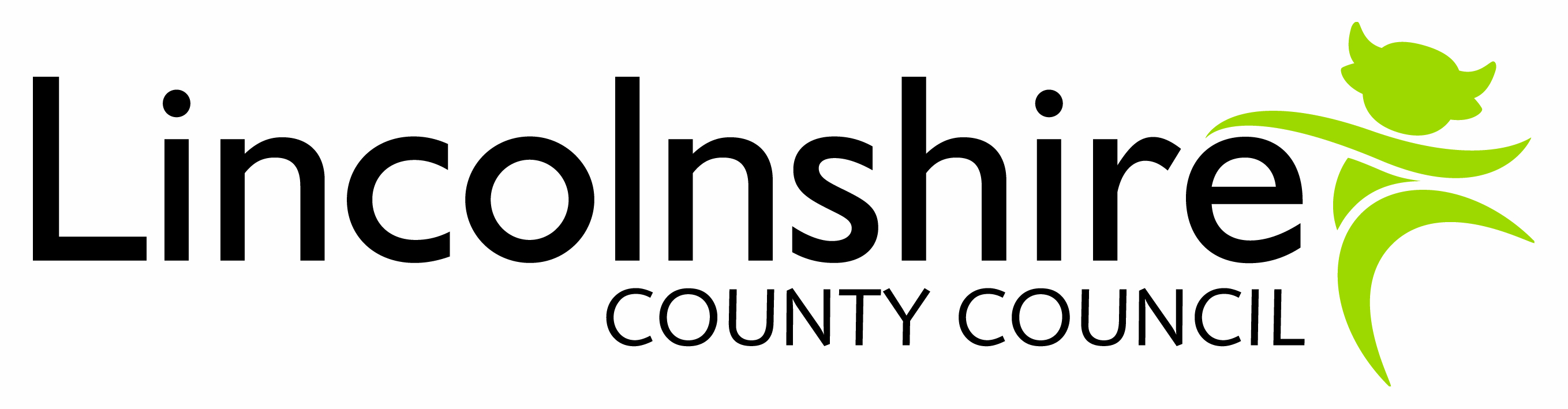 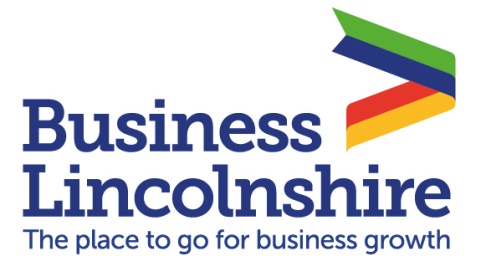 Issue Date:		07/08/2020Closing Date:		midnight 23/08/2020	Simon MurphyEnterprise Growth TeamLancaster HouseOrchard StreetLincolnshire County CouncilLN1 1XXTel	01522 5506031.1 GlossaryWords defined in the Terms and Conditions of Contract shall have the same meaning throughout the Request for Quotation document.1.2 Introduction1.2.1	This document is provided as part of the procurement process to identify suitable Service Providers to enter into contract with Lincolnshire County Council (the Council), and provides information relating to scope of the requirement and the procurement process that the Council will follow as well as instructions for responding to the Request for Quotation (RFQ).This procurement exercise is being led by the Commissioning Group for Economic Growth at Lincolnshire County Council and the Business Lincolnshire Growth Hub, which is the business support arm of the Greater Lincolnshire Local Enterprise Partnership (GLLEP).The Council wishes to procure a service provider or a consortium of service providers for the delivery of Peer Network: Charities/ CICs Sector Support Services for the Business Lincolnshire Growth Hub. This is one of a number of contract opportunities that will deliver multiple Peer Networks across Greater Lincolnshire and Rutland. This will include Peer Networks for High Growth, Visitor Economy, Agri / Horti, Health and Care, Manufacturing, Rural, Charities / CICs, and General/ Mixed sectors.This contract will be to deliver Peer Network activities which support businesses in Greater Lincolnshire and Rutland.  The total initial value of the contract is £30,000. Should sources of subsequent funds become available in future, the Council reserves the right to extend the contract period (for a further 3 years plus 3 years), activities and value of this contract via the contract change procedure and in accordance with the Public Contract Regulations 2015.  Background: Peer Networks is a national initiative that will be delivered locally through the Local Enterprise Partnership (LEP) network and their respective Growth Hubs.  The programme’s longer-term aims are focused on reducing the UK productivity gap by helping business leaders find practical solutions to strategic and operational challenges.  It also forms part of the UK Government response to the COVID-19 pandemic and the ongoing EU transition, seeking to improve the resilience of SMEs, their capability to adapt their business models to the “new normal” and position themselves for future success, driving longer-term productivity gains. The programme will see the creation of a series of peer networks (cohorts) through the Growth Hub network, with each group consisting of 8-11 owners or managers from the SME business community participating in each network.  Led by an experienced facilitator, these peer networks will typically meet fortnightly as part of delivering 18 hours of action learning through 2-3-hour sessions.  Individual one-to-one support (coaching, mentoring, or advice) will also be provided to help to implement and manage change.  Active involvement in the peer network will enhance the leadership capabilities, knowledge and confidence of business owners and entrepreneurs within a local region.  It will help build regional connectivity and strength within the SME business community.The Peer Networks Programme is funded by the Department for Business, Energy & Industrial Strategy (BEIS) in response to a commitment made in the 2019 Business Productivity Review.    1.3 	The Requirement1.3.1	Quotations are invited in respect of ongoing support services for delivery of the BEIS Peer Network activity, including working with the Council to initially:Deliver 2 cohorts of Peer Networks between 1st September 2020 and 31st March 2021, targeted at Charities/ CICs Sector businesses that meet the specified criteriaCohorts will receive 18 hours of support via a facilitated Peer Network meeting and 3.5 hours of 1 to 1 support. In delivery, the supplier will utilise the 'Playbook' that will be providedProvide feedback reports to the Contract ManagerCollected Evaluation data from the cohort members1.3.2	The Council’s detailed requirements are defined in the Specification at Section 3. 1.3.3   The Contract will be let for an initial period from 01/09/2020 to 31/03/2021. Should sources of subsequent funds become available in future, the Council reserves the right to extend the contract period (for a further 3 years plus 3 years), activities and value of this contract via the contract change procedure and in accordance with the Public Contract Regulations 2015.1.3.4   	The Initial Contract value will not exceed £30,000 + VAT (for the initial contract period) 1.4	Indicative Procurement Timetable 1.4.1	The procurement is intended to follow the time-line below:1.4.2	Please note the Council reserves the right to amend this time-table and steps 4, 5, 6 and 7 are provided for indicative purposes only.  1.5	Evaluation of Quotations1.5.1	A two stage process is being used.  Stage one of this process comprises an initial assessment as detailed in ‘Evaluation of Quotations’. An initial examination will be made to establish the completeness of submitted quotations.  1.5.2	The evaluation of submissions will be based upon two stages, Business Information Assessment and Award Criteria.  Only those submissions that pass the Assessment criteria will then be evaluated against the award criteria. Those deemed not to meet the Assessment Criteria will not be considered further. 1.5.3	Bidders should note that regardless of a bid’s overall merits, in the event that evaluating officers (acting reasonably) consider there to be a fundamental weakness (i.e. that a score of 0-1 is achieved on more than two occasions for any Proposed Working Method question) which is likely to impact adversely upon the supply of the goods and/or services, then grounds will exist to exclude the bid from further consideration. 1.5.4	Throughout the evaluation process, the Council reserves the right to seek clarifications from Bidders, where this is considered necessary to achieve a complete understanding of the bids received.  In any event, should the evaluation panel, in its reasonable judgement, identify a fundamental failing or weakness in any quotation, then that quotation may, regardless of its other merits, be excluded from further consideration.Assessment Criteria1.5.5	A range of pass / fail assessment criteria will be applied to the responses given by Suppliers to the Business Information section of Request for Quotation document.  The assessment criteria are the minimum standards which the Council require its Suppliers to meet or exceed.  The assessment criteria will be evaluated using a pass/fail method.  1.5.6	Whilst it is unlikely that any Bidder which fails on any of the assessment criteria below will proceed to the next round of evaluation, the Council reserves the right to seek explanation from a Bidder as to the incomplete nature of its tender and ask for clarification and / or submission of additional or missing information where there is a mitigating explanation as to the omission, such as mistake or issues beyond the control of the Bidder.  This does not create a legal obligation for the Council to make such a request and each case will be considered on its own merits and with regard to the risks and implications involved should the Council decide to proceed.1.5.7	If the situation arises where no Bidders meet the Business Information Suitability Criteria, the Council reserve the right to cancel or restart the quotation process.  Award CriteriaWhere a bidder has passed the Suitability Criteria it will then be evaluated using the Bidders Responses to the Proposed Working Methods (Section 4) and Pricing Schedule (Section 5).  The Council will accept the Quotation which is the most economically advantageous, i.e. a balance between cost and quality.  Details of how the submission will be evaluated are below.The Award Criteria will be scored out of 100%, with bids evaluated on the following basis: Prices and Costs					Pass / FailQuality (Working Method Statements)		100%Price – Pass / FailPrice will be evaluated on a Pass / Fail basis using the methodology below. The pricing model submitted by Bidders, should be based on the information given in this document and will be reviewed to ensure that it meets all of the pricing model criteria, including:the maximum total budget, the maximum service budget allocations	Bidders who do not meet the pricing model criteria in 4.12 above will fail, no further evaluation will be conducted and Bidders will take no further part in the procurement process,.All bidders who pass the pricing model assessment as detailed in 4.12 above will progress to the quality evaluation.	Further detailed explanation can be found at Appendix One.Quality – 100%Bidders will be scored on their responses to the Proposed Working Method Questions (Section 4).  The weighting applied to each of the quality sub criteria is shown in the table belowBidders will be scored on their responses to the Proposed Working Method Questions (Section 4).  The weighting applied to each of the quality sub criteria is shown in the table belowCouncil Decision ProcessFollowing the evaluation of the Tenders, the Council will seek authority through its formal decision making processes to award the contract to the preferred Bidder, based upon the outcome of the above evaluation procedure.Award of ContractFollowing the decision by the Council to award the contract, all Bidders will be informed of the decision and all unsuccessful Bidders will receive detailed feedback.  General InstructionsQuotations must be submitted in accordance with the following instructions or conditions.  Any Bidders that do not comply with these instructions or conditions may have their Quotation rejected.The Council reserves the right to disqualify any submission which is incomplete or not in accordance with paragraph 2.1.1 above.Prospective Suppliers should be aware that canvassing (i.e. seeking the support of influential persons within the purchasing organisation) will lead to disqualification.The information that Bidders give in response to the Request for Quotation forms part of the legal representations of the Bidders organisation during the procurement process.  Any findings of misrepresentation may result in any subsequent contract being terminated.  The Bidder’s written response to any information required by the Council will be taken into account in the evaluation of competing Quotations and if approved, will be binding but will not detract from the Specification or Conditions of Contract.Bidders should note that wherever reference is made to any external assessment body or external accreditation standard, such reference shall be deemed to include reference to any equivalent body or standard established in other member states of the European Union.Bidders are advised that any contract(s) resulting from this procurement exercise will be subject to conditions which require the Supplier, as an employer, to comply with all statutory obligations to staff (and to applicants for employment) under all equality and non-discrimination laws (and amendments thereto) and with any statutory instruments, orders, guidance and codes of practice made thereunder.The Council does not bind itself to accept any offer resulting from the Request for Quotation and reserves the right not to award any contract under this procurement process.Freedom of InformationThe Bidder acknowledges that the Council is obliged under the Freedom of Information Act (FOIA) to disclose information to third parties subject to certain exemptions.  This includes the information given in relation to this Request for Quotation process.  The Bidder therefore accepts and acknowledges that the decision to disclose information and the application of any exemptions will be at the Councils sole discretion.  The Council will act reasonably and proportionately in exercising its obligations under the FOIA as to whether any exemptions under section 43 of the FOIA may be applied to protect the Supplier’s legitimate commercial and trade secrets.Bidders should state at Section 8 if any of the information supplied by them is confidential or commercially sensitive or should not be disclosed in response to a request for information under the Act. Bidders should state why they consider the information to be confidential or commercially sensitive and for how long.This will not guarantee that the information will not be disclosed but will be examined in the light of the exemptions provided in the Act. Information, Costs and ExpensesThe Bidder is responsible for obtaining all information necessary for the preparation of its submission and all costs expenses and liabilities incurred by the Bidder in connection with the preparation and submission of the bid will be borne by the Bidder.Bidders should satisfy themselves of the accuracy of all fees, rates and prices quoted, since Bidders will be required to hold these or withdraw their Quotation in the event of errors being identified after the submission of Quotations.If a Bidder fails to provide fully for the requirements of the Specification in the Quotation it must either:(i)	absorb the costs of meeting the full requirements of the Specification within its submitted price; orwithdraw its Quotation.	Research and InvestigationThe Bidder will be deemed for all purposes connected with the Quotation and the Contract to have carried out all researches, investigations and enquiries which can reasonably be carried out and to have satisfied itself as to the nature, extent, and character of the requirements of the Contract (in the context of and as it is described in the Specification), the extent of the materials and equipment which may be required and any other matter which may affect its Quotation.  The Bidder shall have no claim whatsoever against the Council in respect of such matters and in particular (but without limitation) neither the Council shall make any payments to the Bidder save as expressly provided for in the Contract and (save to the extent set out in the Contract) no compensation or remuneration shall otherwise be payable by any Council to the Bidder in respect of the scope of the Contract being different from that envisaged by the Bidder or otherwise.  Information given in respect of current orders is given as a guide and the Council makes no warranty and accepts no liability as to the actual value or volume of orders to be placed with the Supplier.	Completing the Form2.2.1	Failure to complete the form as instructed may result in your submission being rejected.  Quotations must be submitted on this Request for Quotation Document, in Word format (unless otherwise specified), which must be duly completed and signed where appropriate.  These include the:(a)	Bidder Responses, (b)	Pricing Schedule, (c)	Payment Details, (d)	Contract Conditions Acceptance,(e)	Freedom of Information Disclosure,When completing this document you may enlarge the answer boxes to ensure you have sufficient space to respond.  Please do not alter or amend the form in any other way.The form must be completed even if your organisation has previously worked with the Council or submitted a Quotation, a Tender or Selection Questionnaire to Lincolnshire County Council – cross-referencing to previous submissions will not be sufficient.Please answer every question as instructed to do so.  Do not assume that the officers evaluating the form will know about your organisation or the work that you do, and answer the questions as fully as possible within any given constraints.  If the question does not apply to you please write N/A; if you don’t know the answer please write N/K.  When posed with Yes / No questions please edit your answer as appropriate.  All figures should be in full, i.e. £3,500,000 not £3.5 million and in GBP.  Unless instructed otherwise, please give details that specifically relate to your organisation and not to the whole of the group where your organisation forms part of a group.  Any information submitted in response to this document must relate to the Bidder only, the Bidder being the organisation that it is proposed will enter into formal contract with the Council if awarded the contract.Where a consortium or sub-contracting approach is proposed, all information requested should be given in respect of the prospective main Supplier or consortium leader.  Relevant information should also be provided in respect of consortium members or sub-contractors who will play a significant role in the delivery of the Services under any ensuing Contract.  Responses must enable the Council to assess the ability of the consortium or sub-contractor to deliver the contract.Where the prospective Supplier(s) is a special purpose vehicle or holding company, information should be provided of the extent to which it will call upon the resources and expertise of its members.The Council recognises that arrangements in relation to consortia and sub-contracting may be subject to future change. Bidders should therefore respond in light of arrangements currently envisaged.  Please provide details of the proportion of any contract awarded under this Contract that the prospective partner proposes to subcontract.Variant Bids No variant bids will be accepted.SignaturesWhere required, the Request for Quotation Document must be signed in accordance with the options below:(a)	where the Bidder is an individual, by that individual;  OR(b)	where the Bidder is a partnership, by two duly authorised partners;  OR(c)	where the Bidder is a limited company, by a director duly authorised for such purposes.You may submit electronic or typed signatures.  However, should you be successful, you will be required to re-sign all declarations that form part of the contract with an original signature.  Business Information Supporting DocumentsIn order to simplify the Business Information Assessment process, you should not provide supporting documents, for example, accounts, certificates, statements or policies unless specifically requested to do so.  Instead, we may ask you to provide a statement regarding your approach to various aspects or a summary of your policies. However, the Council may ask to see these documents at a later stage so it is advisable that you ensure they can be made available upon request.   You may also be asked to further clarify your answers or provide more details. Proposed Working Method Questions Supporting DocumentsIn order to simplify the process of evaluating the proposed working method questions, you should not provide supporting documents, for example sales literature, case studies, testimonials or policies unless specifically requested to do so.  Only where the response area is not suitable to insert a diagram that would make that diagram difficult to read, such as a process map, large structure chart or project plan you may include this as a supporting document, but this must be clearly cross referenced both within the response and on the supporting document.  Bidders who supply their entire response to each proposed working method question as separate appendices (as shown in the example below) may cause their submission to be rejected.        Submitting the FormQuotations must be submitted electronically no later than midnight on 23/8/20 through the ProContract electronic portal which is a secure exchange module of the ProContract e-sourcing suite.  Submissions via the electronic Portal cannot be accessed or opened by the Contracting Authority until after the deadline has expired.  No documents can be uploaded to the electronic Portal after the deadline has expired; therefore there is no penalty for returning a submission early!  It is therefore strongly recommended that your submission is uploaded well before the deadline to ensure that failure of ICT/Servers/PC/laptop or similar does not result in your submission failing to be placed in the electronic Portal in time.Any queries regarding this opportunity must be submitted electronically through the ProContract electronic portal no later than noon on 18/08/20. The Bidder’s attention is specifically drawn to the date and time for receipt of quotations and the Council reserves the right to reject any submission received after the closing date and time.        Acceptance of QuotationAny acceptance of a Quotation by the Council will be in writing and communicated to the Bidder. The Council will inform the Bidder of the acceptance of the offer by means of a formal letter that may be accompanied by two copies of the Contract document.  Where included, the successful Bidder will be expected to sign both copies and return them to the Council who will duly sign and complete the Contract and return one copy to the Supplier. Bidders WarrantiesAll Bidders shall keep their respective Quotation valid and open for acceptance by the Council until the expiry of 90 days from the date for the receipt of Quotations.      OverviewPeer Networks is a national initiative that will be delivered locally through the Local Enterprise Partnership (LEP) network and their respective Growth Hubs.  The programme’s longer-term aims are focused on reducing the UK productivity gap by helping business leaders find practical solutions to strategic and operational challenges.  It also forms part of the UK Government response to the COVID-19 pandemic and the ongoing EU transition, seeking to improve the resilience of SMEs, their capability to adapt their business models to the “new normal” and position themselves for future success, driving longer-term productivity gains. The programme will see the creation of a series of peer networks (cohorts) through the Growth Hub network, with each group consisting of 8-11 owners or managers from the SME business community participating in each network.  Led by an experienced facilitator, these peer networks will typically meet fortnightly as part of delivering 18 hours of action learning through 2-3-hour sessions.  Individual one-to-one support (coaching, mentoring, or advice) will also be provided either directly by the programme, or from other existing schemes to help to implement and manage change.  Active involvement in the peer network will enhance the leadership capabilities, knowledge and confidence of business owners and entrepreneurs within a local region.  It will help build regional connectivity and strength within the SME business community. The Peer Networks Programme is funded by the Department for Business, Energy & Industrial Strategy (BEIS) in response to a commitment made in the 2019 Business Productivity Review.    Context and NeedThe UK has a longstanding productivity challenge; even before the financial crisis labour productivity was on average 13% higher in the rest of the G7 countries compared to the UK.  This 'Productivity Gap' has since been exacerbated by the UK's unusually weak productivity growth since the financial crisis in 2007-2008.  The UK's overall future productivity growth will, in large part, be determined by the performance of individual businesses. Whilst the UK has some of the most productive businesses in the world, we also have many low productivity businesses.  The current effects of the COVID-19 pandemic combined with the transition into a new trading environment with the EU has the potential to further disrupt UK productivity but also presents an opportunity as businesses adapt their business models, create new ways of working and access new markets.The 2019 Business Productivity Review found that those businesses that adopt formal management practices are more likely to achieve higher turnover, employment levels and productivity growth.  There is a broad base of evidence that suggests that businesses that seek external advice or undertake formal training are more likely to improve their overall business performance. Whilst there is a large private sector market for advice and training, SMEs report issues with a lack of awareness of the help available and a lack of trust in the quality of provision.  Affordability is also a challenge.   The Business Productivity Review reported that businesses are most likely to look to trusted peers and professional networks for advice first, often leveraging their networks and existing relationships with intermediaries to signpost and help them to navigate the business support market.  The Business Productivity Review found that numerous respondents echoed the complexity, fragmentation and size of the UK business support market and pointed out this complexity is found in both the public and private sector business support provision.Evidence supplied to the review by the OECD supports this previous finding that businesses often prefer to take advice from trusted sources, and they look to their existing networks – such as their peers or their accountants – when taking advice. Businesses also usually take advice at trigger points, such as when faced with challenges requiring change, including both competitive pressures and opportunities.In addition, there is robust evidence that demonstrates the importance of business managers learning from peers, particularly in their local area.  Peer networks are integral for trusted advice.  They help businesses navigate multiple stages in the business change cycle, can be called on by businesses time and again, and through structured conversations they can be focused to support the specific issues faced by businesses.  The Business Productivity Review references the PLATO Networking programme operational in Belgium.  The aim of the PLATO networking scheme is to provide intensive guidance to SME managers by organising structured meetings between SME managers. One study found that participation in the scheme was associated with 2.5% higher labour productivity, another study found that businesses participating in the network had 5% more assets and 7.4% higher value-added growth.Building on these findings the UK Government, through the Department for Business, Energy & Industrial Strategy, has committed £20m to strengthen local Peer-to-Peer networks focused on business improvement so that thousands of business leaders can share and benefit from expertise on leadership, business development and technology adoption. Whilst the long-term objective of this initiative is to drive up productivity and help close the gap with our competitors, this is exactly the support businesses need now to develop the skills to tackle issues they face in relation to COVID-19.  As these networks will continue at least to end March 2021 it is expected that they will also be useful in preparing SMEs for the end of the EU transition period and entry into a new trading environment.The Peer Networks programme is the mechanism through which the funding will be channelled, and peer networks developed and delivered locally through Growth Hubs.Peer Networks and Action Learning Action learning is an approach to problem solving and learning in groups to bring about change in individuals, teams, organisations and systems.  It is based on the principle that the most effective learning takes place in the context in which people are working.  A Peer Network is a private group of invited business leaders, formed to support its participants by working together to share challenges, solutions, knowledge, expertise and experience.  Typically:Participants gather on a regular basis with the support of a facilitator to explore individual participants’ challenge and to co-operate by sharing learning from each other’s successes, setbacks and practices.The point is to realise opportunities, overcome challenges, develop themselves and their businesses.The conversation is structured and facilitated using action learning principles to ensure consistency, efficiency and effectiveness, leading to specific actions self-directed by participants.  Participants reflect on the feedback and discussion and act on new thinking following the session, reporting the results back to their co-members the next time they meet.  This helps everyone move forward on their challenges and learn from each other’s progress.  The fact that participants always report back to the group helps everyone hold each other to account for progressing with their issues and opportunities.The process is designed to deliver new insights for participant and result in tangible actions or solutions.  For the Peer Networks programme participants will benefit from both access to a professional action learning facilitator and one-to-one support outside of the group sessions. Importantly, the content of the sessions is driven by the participants from a list of key themes (e.g. business development, marketing, people management, technology adoption, response to COVID-19, EU transition) and can be tailored to focus on their specific needs, including wider issues that may be affecting their sector, locality or business model.  Aims and Objectives Peer Networks will form an important part of the Government’s drive to improve productivity and deliver part of the economic response to the effect of COVID-19 on businesses. It will provide support to SMEs as they move into and through the Recovery phase of COVID-19 response.  The aim is to improve SME’s capability to adapt their business models to the “new normal”, position themselves for future success and drive longer term productivity gains through improved leadership and management skills and tech adoption.The programme will aim to target 6,000 participants nationally in 2020-21, with the option to support up to 10,000 firms if there is demand.  These will be spread across 38 LEPs in line with local demand and capacity to deliver.Success will be measured by:  Firm survival Growth in value added as an indicator of recovery from COVID-19  Improvements in labour productivity  Participant views on the resilience of their SME Participant views on their leadership and management skills The SME’s ability to recruit and retain staff where appropriate The SME’s ability to access cash to continue trading Changes in the SME’s adoption of technology The required servicesLincolnshire County Council is seeking to appoint a provider to deliver the Peer Network Programme to a 'general/ mixed sector' cohort which could be made up of businesses from a range of different industries. The provider will need to clearly demonstrate in their tender response how they will meet the required deliverables within the available budget and timescales.  The Provider will deliver all activity under the Business Lincolnshire Growth Hub Brand. This means that the provider(s) will provide a white labelled service branded as the Business Lincolnshire Growth Hub which includes all forms of communications - email addresses, social media, output and event documentation, etc.  For the avoidance of doubt, supplier logos will NOT be included on any of the delivery elements or promotional activity.The programme will be supported by a playbook – a user handbook to aid the successful roll-out and implementation of the programme.  It aims to provide a common resource to support local delivery partners and will help ensure there is a suitable level of national consistency in how the programme is delivered, whilst allowing for a degree of local flexibility as appropriate.  The relevant information will be provided to the successful provider(s). The provider will be required to:detail how they will deliver the programme virtually using video conference technologiesdetail how they would deliver the programme face-to-face if Covid-19 restrictions permitset out how suitable SMEs will be identified, recruited, and enrolled detail how many peer networks will be delivered across the duration of the contract perioddetail how many participants (SMEs) will be supported across the duration of the contract periodset out how they will ensure optimal cohort mix and balance within a groupexplain how the peer networks will be successfully managed, run and facilitatedensure that SME participants are representative businesses within the LEP/Growth Hub areadetail how the KPIs will be met, how evidence and record keeping requirements will be undertaken, and how the external evaluation process will be supported provide detailed costing associated the service delivery to ensure that the budget is utilised effectively, provides good value for money and a strong economic returnCritical to the success of this programme is the use of experienced facilitators deploying an action learning style to drive the peer network and deliver high-impact outcomes.  The facilitator(s) should have the skills, experience and qualifications needed to successfully facilitate sessions with small business owners.  The provider must be able to clearly demonstrate and evidence a track record in facilitation and show how the facilitator(s) they plan to deploy meet the facilitator specification provided as part of the tender documentation.  In addition, the provider must be also able to demonstrate the successful delivery of similar support to SME business owners, entrepreneurs, and managers.  The provider should be able to demonstrate an excellent understanding of the specific needs, characteristics and issues faced by SMEs with the local region, and a detailed understanding of the range of business issues associated with growth, productivity, innovation, strategy, people and skills, driving change, resilience, technology adoption – and how to address these.Complementing the delivery of facilitated action learning sessions will be targeted one to one support for individual participants this will add value to the professional and personal growth achieved through the group sessions.  This is therefore part of the programme. The provider is required to provide one to-one support, which can come in the form of coaching, mentoring or advice and will need to be delivered by suitably qualified and experience individuals to SME business owners or senior leaders.  This one to one support element will be specific to the individual needs of each participant, so the provision may need to address a wide range of areas across the one to one support spectrum.  The provider must be able to clearly demonstrate and evidence a track record in one-to-one support and show how the Individuals they plan to deploy meet the specification provided as part of the tender documentation.  The provider should provide an overview of the experience and skills those providing one-to-one support, detailing the coaching, mentoring, or advice approaches deployed, what a typical one-to-one session resembles, and how the impact and outcome for the individual and the organisation would be measured in line with KPI and evaluation requirements.The provider will need to understand the business support landscape within the region to ensure that the service provided will complement and add value to the support currently available within the region to help SMEs. They will be an advocate for the Business Lincolnshire Growth Hub and will provide signposting services to other sources of support available locally.The sessions will run virtually initially but should include face to face support if and when that option can be implemented safely.  The wider use of digital technologies to support the efficient, effective and timely administration and delivery of activities is encouraged, and providers are recommended to demonstrate how they can meet this requirement.Providers are expected to provide all platforms, equipment and materials required for the delivery of the programme. The Supplier(s) will provide services including, but not restricted, to the following:Provide event content for the www.businesslincolnshire.com web pagesVenue identification / booking Technology identification & bookingSpecify/fund any equipment needed with the venue e.g. data projector, flip chart, wifi, etc.Working with the PR contract to promote events and encourage participationEvent communications including content for event materialsCreation of delegate packs, toolkits, handouts, name badges etc. Including delegate lists, feedback forms, collation of resultsProvision of appropriate refreshments / hospitality (alcohol cannot be purchased with the funds)Event registration and facilitation services at the eventEvent photosCompere the event on the dayProvide and administer all AV equipment required during the eventPromote the event during and prior on Business Lincolnshire Social Media platformsEffective Event Evaluation and Follow UpUtilising the Business Lincolnshire branded core powerpoint slides introducing the Growth Hub service Identify case study opportunities The supplier will be responsible for payment for all items in relation to venue, refreshments, workshop facilities, equipment and materials.Delivery ModelPeer Networks is a national initiative that will be delivered locally through the Local Enterprise Partnership (LEP) network and local Growth Hubs.  The programme invites leaders and senior managers from the SME business community who meet the eligibility criteria below to participate in a local peer network that will meet regularly over several months.  Target SMEs profile:Essential criteria: In operation for 1 year+At least 5 employeesAn aspiration to improve​A turnover of at least £100,000​Desirable criteria:Scale upsExporters and potential exporters A business can be classified as a ‘Scale-Up Business’ using the definition provided below: Minimum of 10 employees at the start of the engagement.Achieved minimum £500k turnover in last year (operating for at least 3 years).Potential/aspiration to grow turnover and/or profit by a minimum of 20% per annum over a 3 year periodA Future Scale-Up Business is can be classified by using the definition provided below:Minimum of 5 employees at the start of the engagementAchieved minimum £250k turnover in last yearPotential/aspiration to grow turnover and/or profit by a minimum of 50% per annum over a 3 year periodThe provider will be expected to deliver against the playbook.  In summary, the delivery model is:Each of the sessions will be led by an experienced facilitator utilising the action learning methodology.  This is a highly effective way of running peer networks and provides a common framework to ensure national consistency across all the local groups.  The facilitator will lead and host the sessions (using video conference platforms such as MS Teams, WebEx, Zoom, etc.), and use principles of action learning to successful facilitate each one.  Deliverables Programme Mobilisation and Programme ManagementThe Provider is required deliver Management Information and Evaluation activities including, but not limited to:A robust application process for recruiting appropriate businesses/participantsA robust model for undertaking the ‘change in attitudes’ survey of businesses supported on the programme Meeting programme quality assurance requirements to be set out in a quality assurance frameworkCommitment to undertake monthly reportingEngagement Reporting includes:Number of participants entering the programmeNumber of cohorts builtNumber of participants receiving a minimum of 6 hours facilitationNumber of participants receiving a minimum of 12 hours facilitationNumber of participants receiving a minimum of 18 hours facilitationResults Reporting Includes:Number of cohorts completing 18 hours of action learningNumber of individuals completing 18 hours of action learningNumber of participants who have received a minimum of 3.5 hours one-to-one support through the programmeNumber of participants who have received both – 18 hours of action learning sessions and a minimum of 3.5 hours one-to-one supportCommitment to report a summary of participant support received, and signposting and referral detailsin-cohort insight gathering and reportingpost-cohort review and handover activitiesPercentage of participants remaining on programmeCompletion of the facilitator notes post sessionReport information will be provided in a defined format and frequency which enables the Council to update their Tractivity CRM system.3.2 	The Council Will3.2.1	The Council will work alongside the Supplier to proactively support recruitment to the Peer Network Programme. 3.2.2	The Council will maintain the relationship with the PR contractor to promote the provision through all Business Lincolnshire Communication channels. 3.2.3	The Council will ensure that the Business Lincolnshire Growth Hub Advisers are fully aware of the Peer Network offer and that the Advisers signpost appropriate businesses to the programme.3.2.4	The Council will separately commission printing and collation of Lincolnshire: Hunan marketing and information collateral and delegation information. 3.2.5 	The Council will update the County Council CRM system, Tractivity, with event attendees and individuals who have accessed the programme.3.2.6	The Council will manage marketing solutions such as websites, social media platforms and be responsible for publishing information provided by the Supplier.3.2.7	The Council will manage internal communications with the Senior Management Team and the Councillors.3.3 	Liaison and Representation 3.3.1	The Supplier(s) will liaise regularly with the LCC Contract Manager and meet periodically to provide activity reports, feedback monitoring information, delivery updates and discuss any issues arising and to pass on knowledge which could benefit the Growth Hub. These meetings will take place virtually.3.3.2	The Supplier(s) may be asked to promote the service by speaking at other Business Lincolnshire events.3.3.3	The Supplier(s) may be required to attend meetings with the Growth Hub Governance Board, as required (not expected to total more than one meeting per annum). 3.4	General Lincolnshire County Council Requirements3.4.1	The Supplier(s) must operate within Council regulations, including expenditure and publicity regulations.  3.4.2	Reports and any printed material relating to the project must be branded according to Council requirements.  Relevant information and logos will be provided.3.4.3	The Supplier shall not make or consent to the making of any public statement or announcement or engage in any promotional activity concerning this Agreement or any involvement of LCC concerning the Project without LCC’s consent.3.4.4	Any public statements, press releases and announcements that concern this project or any involvement from Lincolnshire County Council must be approved by the LCC Contract Manager, before entering the public domain.  Please allow 5 working days for approval of PR materials.3.4.5	All public statements, press releases, promotional materials including websites, must mention Lincolnshire County Council and the Business Lincolnshire Growth Hub.3.5	Delivery Outputs3.5.1	The following table defines the minimum Key Activity and Other Activity Output targets4.1	Contract Management Arrangements4.1.1	Responsibilities of the CouncilThere are appropriate governance processes and systems in place to ensure that the activity has the right level of buy in, representation and decisions can be made within an appropriate timeframe. Additionally, there are 2 key Growth Hub decision making boards – the Growth Hub Governance Board and the Growth Hub Performance Board - that the Council organise. The supplier may be invited to attend once per year per Board.The Council will ensure that monthly Contract Management meetings are scheduled for the duration of the contractThe Council will provide information regarding wider County Council, LEP and Government policy issues which may have an impact on the activities under this contract. 4.1.2 	Responsibilities of the SupplierKey Performance Indicators in the form of the Key Activity Outputs, will measure the most important outcomes of the Supplier provision of the Services to the Council.  The supplier(s) will monitor, measure and report to the Council its performance in respect of all the Outputs on a monthly basis in advance of the Monthly Contract management meeting.The Supplier will attend a Monthly Contract Monitoring meeting with the Council. They will suggest agenda items in advance of the meeting and will circulate minutes and action points captured during the meeting, within 5 working days of the Contract Monitoring meeting.Without prejudice to the Supplier other reporting obligations under the Contract, the Supplier will provide evidence in a format that meets the requirement of the Council and the funders to substantiate the achieved levels of performance.  The Supplier will produce consistent, timely, high quality, reliable information and shall make available to the Council any additional data that the Council may reasonably require to allow it to verify the supplier(s) performance against the Key Performance Indicators.In the event that the Supplier performance exceeds the Target Outputs no additional payments or credits of whatever kind shall be due from the Council to the Supplier as a consequence.The Council and the Supplier may suggest the introduction of new Key Performance Indicators or the amendment of the definition of existing Key Performance Indicators as described in the Specification.Any adjustment to the Key Performance Indicators shall be effected under the Change Control Procedure but the Parties do not anticipate that the adjustments will be sufficiently material to result in changes to the Fee.The Supplier will act reasonably in agreeing any Key Performance Indicators proposed and any dispute may be referred by either party to the Fast Track Adjudication Procedure.The Supplier will ensure that effective systems are in place to measure and monitor both qualitative and quantitative data in relation to the activities being supplied under this contract.The Supplier will inform the Council of any areas of concern including delays in delivery, at the point of recognition, to avoid jeopardising the delivery of the contract.The Supplier will provide an evaluation report including any lessons learned at the end of the contract period(s). Note – You may adjust the size of the following text boxes to suit your response.Bidders are required to respond to the questions below.  Please use and expand the sections provided against each question to input your response.  Please note you do not need to provide supporting documents and policies, unless specifically requested to do so. (Please refer to the instructions in Section 2 paragraphs 2.14 – 2.16 in respect of supporting documents).   Please ensure that the responses are all submitted on this form and in Word format.NOTE:  Responses to these questions will be assessed as PASS / FAIL.  Only those applications achieving a PASS will be put forward for further evaluation.The following proposed working method questions will be scored in accordance with the Award Criteria as detailed in 'Evaluation of Quotations' in Section 1 paragraph 5 of this Invitation to Tender document.Note – You may adjust the size of the following text boxes to suit your response.The total value for the initial one year contract is £30,000.  Prices are to be submitted in Pounds Sterling and exclusive of VAT.  All of the requirements contained within the specification should be included in the pricing matrixFor the avoidance of doubt all costs associated with implementing the contract and subsequent individual Council requirements must be included within the pricing matrix.Payment will be made on receipt of a valid invoice with payment terms of 28 days.* No additional costs will be considered by the Council(s) unless these are clearly stated in the pricing matrix response.The Council’s standard payment terms are 28 days from receipt of invoice.It is the policy of the Council to make payments to all Suppliers direct into their bank account using the Bankers Automated Clearing Systems (BACS).  Please complete your bank and relevant organisation details below.  If your sales are factored to an Agency, please enclose a copy of the authorisation to make payment directly to them.  The bank details will then be those of the factor and not yours.Note – You may adjust the size of the following text boxes to suit your response.No invoices will be accepted from any Contractor without an official written purchase order from the Council and the order number in full being quoted on all invoices.IMPORTANTAll invoices for Lincolnshire County Council should be addressed to:Lincolnshire County Council, Invoice Scanning Bureau, PO Box 146, Liverpool, L33 7WPInvoices must be emailed for payment to invoices@lincolnshire.gov.uk and copied to the Enterprise Commissioning Team at businesslincolnshireenquiry@lincolnshire.gov.ukFailure to do so may lead to a delay in payment.Contract for the Provision of Internationalisation Support Services for the Business Lincolnshire Growth Hub: ChinaTo Lincolnshire County Council I/we the undersigned DO HEREBY UNDERTAKE to provide the Goods and/or Services upon and subject to the terms and conditions set out in such Conditions of Contract, Specification, and the pricing and rates contained in the pricing schedule and other documents as are contained or incorporated herein. Signature 					...............................................................Duly authorised agent of the Supplier(Electronic/typed signatures are acceptable) Position held					...............................................................Name and Address				...............................................................of Supplier .............................................................................................................................................................................................Dated						...............................................................It must be clearly shown whether the Supplier is a Limited Company, Corporation, Partnership, or Single Individual, trading in his own or another name, and also if the person signing is not the actual Supplier, the capacity in which he signs or is employed. Note – Electronic signatures or typed names are acceptable.  In the event that your organisation is successful you will be required to re-sign this form with an original signatureLincolnshire County CouncilFreedom of Information Act 2000: Information Disclosure Form The Council is committed to the principle of open government and may disclose, upon request, information that it considers to be in the public interest to disclose. Please state below any information that you specifically do not wish the Council to disclose together with any timescale relating to this non-disclosure e.g. for first 6 months, lifetime of the contract etc. Please note that the Council may still need to disclose such information if necessary to comply with its obligations under the Act. I agree that information relating to this offer/contract may be disclosed, save for the information specified below which we consider to be commercially confidential: Signature 					………………………………………………………Position held 					………………………………………………………Name and Address of Supplier 		………………………………………………………						………………………………………………………						………………………………………………………Dated						………………………………………………………Note – You may adjust the size of the text boxes to suit your response.Note1 – Please note the above signature needs to be that of a Director or equivalentNote2 – Electronic signatures or typed names are acceptable.  In the event that your organisation is successful you will be required to re-sign this form with an original signature.BIDDER CHECKLISTBidders should ensure that they have completed the following sections before returning their quotation responses:It is important that all sections are completed as failure to do so may result in your quotation not being considered.Bidders who do not wish to offer a quotation following receipt of this opportunity are requested to advise the Council’s named contact of this as soon as possible.The Supplier shall be required to enter into an Agreement with the Council in respect of Services and/or Goods. The terms and conditions as set out in this section of the Request for Quotation shall be deemed to be incorporated into and form part of any Agreement entered into between the Council and the Supplier. A specific Service Specification shall be attached to the aforementioned Agreement in respect of the Services and/or Goods required and shall form part of such Agreement. The Service Specification may contain further terms and conditions relating to the specific Service and/or Goods. Dispatch or delivery of the Goods by the Supplier to the Council or commencement of the performance by the Supplier of the Services shall be deemed conclusive evidence of the Supplier’s acceptance of the conditions of contract as set out in this schedule and the requirements as set out in the Specification Schedule1. 	Definitions and InterpretationUnless stated otherwise, the following provisions shall have the meanings given to them below:“Bribery Act” means the Bribery Act 2010 and any subordinate legislation made under that Act from time to time together with any guidance or codes of practice issued by the relevant government department concerning the legislation.“Contract” means the formal written agreement entered into between you and us for the provision of any Services and/or Goods“Contract Period” means the period from the date stipulated by us upon which the Services and/or goods are to be supplied to the date of expiry stipulated by us or such earlier date of termination or partial termination of the agreement in accordance with the Law or the provisions of the Contract. 	“Council” means Lincolnshire County Council	“Delivery Date” means the date specified by us for delivery of the Goods or completion of the Services“Equality and Diversity Policy” means an equality and diversity policy which sets out an organisation’s aims and obligations with regards equality in both employment and in service delivery (both goods and services).“Equality Impact Assessment” means a systematic and evidenced based tool required to be undertaken under discrimination law used to identify the likely impact of work/services on different groups of people with resultant recommendations/ mitigations to be implemented in respect of any identified impacts to groups in society.“Equality Legislation” means the Equality Act 2010 and such other acts and legislation to ensure, among others; equality of access to goods and services; promotion of good relations between groups in society; the provision of reasonable adjustments for people with disabilities; and equality in employment; equality legislation shall help organisations and Suppliers to meet their obligations under anti-discrimination laws.“Equipment” means the Supplier’s equipment, plant, materials and such other items supplied and used by the Supplier in the performance of its obligations under the Contract.“Fraud” means any offence under Law creating offences in respect of fraudulent acts or at common law in respect of fraudulent acts in relation to the Contract or defrauding or attempting to defraud or conspiring to defraud the Council.“Good Industry Practice” means standards, practices, methods and procedures conforming to the Law and the degree of skill and care, diligence, prudence and foresight which would reasonably and ordinarily be expected from a skilled and experienced person or body engaged in a similar type of undertaking under the same or similar circumstances.  “Goods” means any such goods as are to be supplied by the Supplier (or by the Supplier’s sub-contractor) under the Agreement as specified in the Specification Schedule“Information” has the meaning given under section 84 of the FOIA.  “Law” means any applicable Act of Parliament, subordinate legislation within the meaning of Section 21(1) of the Interpretation Act 1978, exercise of the royal prerogative, enforceable community right within the meaning of Section 2 of the European Communities Act 1972, regulatory policy, guidance or industry code, judgment of a relevant court of law, or directives or requirements or any Regulatory Body of which the Supplier is bound to comply.  “Month” means calendar month“Party” means a party to the Contract. “Payment Schedule” means the Schedule containing details of the Price“Premises” means the location where the Services are to be supplied. 	“Price” means the Price payable to the Supplier by the Council for the full and proper performance  by the Supplier of its obligations under the Contract and in accordance with the provisions set out in the Contract including the Payment Schedule.“Prohibited Act” means any of the following acts:(a)	to directly or indirectly offer, promise or give any person working for or engaged by the Council a financial or other advantage to:(i) 	induce that person to perform improperly a relevant function or activity; or(ii) 	reward that person for improper performance of a relevant function or activity(b)	to directly or indirectly request, agree to receive or accept any financial or other advantage as an inducement or a reward for improper performance of a relevant function or activity in connection with this Contract;(c) 	committing any offence:(i)	under the Bribery Act;(ii) 	under legislation creating offences concerning fraudulent acts;(iii)	at common law concerning fraudulent acts relating to this Contract or any other contract with the Council; or(iv) 	defrauding, attempting to defraud or conspiring to defraud the Council.“Services” means the services to be supplied as specified by the Council in the Specification“Specification” means the description of the Goods and/or Services to be supplied under the Agreement as set out in the Specification Schedule “Specification Schedule” means the Schedule containing details of the Specification“Staff” means all persons employed by the Supplier to perform its obligations under the Contract together with the Supplier’s servants, agents, Suppliers and sub-contractors used in the performance of its obligations under the Contract.“Sub-Contract” means any contract or agreement, or proposed contract or agreement between the Supplier and any third party whereby that third party agrees to provide to the Supplier the Services or any part of the Services, or facilities or services necessary for the provision of the Services or any part of the Services, or necessary for the management, direction or control of the Services or any part of the Services.“Sub-Contractor” means the third parties that enter into a Sub-Contract with the Supplier.“Supplier” means the person, firm, company or organisation with whom the Council enters into the Contract“Working Day” means a day (other than a Saturday or Sunday) on which banks are open for general business in the City of London.  1.2	The interpretation and construction of the terms and conditions shall be subject to the following provisions:References to gender shall be taken to include both feminine and masculine gender.References to words in the singular can include the plural and vice-versa.References to individuals shall be treated as including the organisation they represent.References to Clauses, Conditions, Paragraphs and Schedules are references to the conditions, paragraphs and schedules of the Contract.Clause headings are for ease of reference only and shall not affect the construction of the Contract.Reference to any enactment order, regulation or other similar instrument shall be construed (subject to the provisions of the Contract) as a reference to an enactment, order, regulation or instrument for the time being in force, or as amended or re-enacted by any subsequent enactment, order, regulation or instrument.2. 	The Price and Payment2.1 	The Price shall be as specified in the Payment Schedule. 2.2	The Price is exclusive of VAT which shall be payable by the Council at the rate prevailing at the date of the Agreement.2.3 	Payment of the Price and VAT shall be made by the Council within 30 days of receipt by the Council of a valid invoice submitted monthly in arrears and as provided for in the Payment Schedule..2.4	The Supplier shall ensure that each invoice contains all appropriate references and a detailed breakdown of the Services and/or Goods supplied and that it is supported by any other documentation reasonably required by the Council to substantiate the invoice.2.5	Where the Supplier enters into a sub-contract with a Supplier or contractor for the purposes  of performing its obligations under the Contract, the Supplier shall ensure that a provision is included in such sub-contract which requires payment to be made of all sums due by the Supplier to the sub-contractor within a specified period not exceeding 30 days from the receipt of a valid invoice.2.6 	Wherever under the Contract any sum of money is recoverable from or payable by the Supplier (including any sum which the Supplier is liable to pay to the Council in respect of any breach of the Contract), the Council may unilaterally deduct that sum from any sum then due or which at any later time may become due to the Supplier under the Contract or under any other agreement or contract with the Council.2.7	Interest shall be payable on the late payment of any undisputed sums of money due to either Party under this Contract such interest to be calculated at the rate of 2% over the Bank of England base rate for the time being, from the final date for payment to and including the date on which such amount is paid or discharged. 3. 	The GoodsThe Specification3.1	The quantity and description of the Goods.The Standard of Goods3.2 	The Supplier warrants that all Goods are of satisfactory quality and fit for purpose, comply with all applicable published standards and meet all applicable health and safety requirements.3.3	The Supplier acknowledges that the Council relies on the skill and judgment of the Supplier in the supply of the Goods and the performance of its obligations under the Contract. 	Delivery3.4	The Supplier shall deliver the Goods at the time(s) and date(s) specified in the Specification or otherwise stipulated by the Council.  3.5	Unless otherwise stated in the Specification, where the Goods are delivered by the Supplier, the point of delivery shall be when the Goods are removed from the transporting vehicle at the Premises/address of delivery.  Where the Goods are collected by the Council, the point of delivery shall be when the Goods are loaded on the Council’s vehicle.3.6	Except where otherwise provided in the Contract, delivery shall include the unloading, stacking or installation of the Goods by the Staff or the Supplier’s Suppliers or carriers at such place as the Council or duly authorised person shall reasonably direct.3.7	Time of delivery shall be of the essence and if the Supplier fails to deliver the Goods within the time specified, the Council may release itself from any obligation to accept and pay for the Goods and/or terminate the Contract in either case without prejudice to any other rights and remedies of the Council. 3.8	The Council shall be under no obligation to accept or pay for any Goods delivered in excess of the quantity ordered.  If the Council elects not to accept such over-delivered Goods it shall give notice in writing to the Supplier to remove them within 5 Working Days and to refund to the Council any expenses incurred by it as a result of such over-delivery (including but not limited to the costs of moving and storing the Goods), failing which the Council may dispose of such Goods and charge the Supplier for the costs of such disposal.  The risk in any over-delivered Goods shall remain with the Supplier unless they are accepted by the Council.3.9	The Council shall be under no obligation to accept or pay for any Goods supplied earlier than the date for delivery stated in the Specification or otherwise stipulated by the Council.3.10	Unless expressly agreed to the contrary, the Council shall not be obliged to accept delivery by instalments.  If, however, the Council does specify or agree to delivery by instalments, delivery of any instalment later than the date specified or agreed for its delivery shall, without prejudice to any other rights or remedies of the Council, entitle the Council to terminate the whole of any unfulfilled part of the Contract without further liability to the Council.3.11	Unless otherwise agreed in writing by the Council the Price includes all delivery charges and costs.	Risk and Ownership3.12	Subject to clause 3.8, risk in the Goods shall, without prejudice to any other rights or remedies of the Council (including the Council’s rights and remedies under clause 3.15 (Inspection, Rejection and Guarantee)), pass to the Council at the time of delivery.3.13	Ownership in the Goods shall, without prejudice to any other rights or remedies of the Council (including the Council’s rights and remedies under clause 3.15 (Inspection, Rejection and Guarantee)), pass to the Council at the time of delivery (or payment, if earlier).	Non-Delivery 3.14	On dispatch of any consignment of the Goods the Supplier shall send the Council an advice note specifying the means of transport, the place and date of dispatch, the number of packages and their weight and volume.  Where the Goods, having been placed in transit, fail to be delivered to the Council on the due date for delivery, the Council may within 10 Working Days of the notified date of delivery give notice to the Supplier that the Goods have not been delivered and may request the Supplier to deliver substitute Goods within the timescales specified by the Council or terminate the Contract in accordance with clause 3.7 (Delivery). The delivery of substitute Goods shall be delivered free of charge by the Supplier to the Council.	Inspection, Rejection and Guarantee3.15	The Council or its authorised representatives may inspect or test the Goods either complete or in the process of manufacture during normal business hours on reasonable notice at the Supplier’s premises and the Supplier shall provide all reasonable assistance in relation to any such inspection or test free of charge. No failure to make a complaint at the time of any such inspection or test and no approval given during or after such inspection or test shall constitute a waiver by the Council of any rights or remedies in respect of the Goods and the Council reserves the right to reject the Goods in accordance with clause 3.16.3.16	The Council may by written notice to the Supplier reject any of the Goods which fail to conform to a sample which has been formally approved by the Council in writing or which fail to meet the Specification.  Such notice shall be given within a reasonable time after delivery to the Council of such Goods. If the Council rejects any of the Goods pursuant to this clause the Council may (without prejudice to other rights and remedies) either:(a)	have such Goods promptly, and in any event within 5 Working Days, either repaired by the Supplier or replaced by the Supplier with Goods which conform in all respects with the approved sample or with the Specification and due delivery shall not be deemed to have taken place until such repair or replacement has occurred; or(b)	treat the Contract as discharged by the Supplier’s breach and obtain  a refund (if payment for the Goods has already been made)  from the Supplier in respect of the Goods concerned together with payment of any additional expenditure reasonably incurred by the Council in obtaining other goods in replacement provided that the Council uses its reasonable endeavours to mitigate any additional expenditure in obtaining replacement goods. 3.17	The issue by the Council of a receipt note for the Goods shall not constitute any acknowledgement of the condition, quantity or nature of those Goods, or the Council's acceptance of them.3.18	The Supplier hereby guarantees the Goods for the period from the date of delivery to the date eighteen (18) Months thereafter against faulty materials or workmanship.  If the Council shall within such guarantee period or within twenty five (25) Working Days thereafter give notice in writing to the Supplier of any defect in any of the Goods as may have arisen during such guarantee period under proper and normal use the Supplier shall (without prejudice to any other rights and remedies which the Council may have) promptly remedy such defects (whether by repair or replacement as the Council shall elect) free of charge.3.19	Any Goods rejected or returned by the Council as described in clause 3.16 shall be returned to the Supplier at the Supplier’s risk and expense.	Labelling and Packaging3.20	The Goods shall be packed and marked in a proper manner and in accordance with the Council’s instructions and any statutory requirements and any requirements of the carriers.  In particular the Goods shall be marked with the contract number (or other reference number if appropriate) and the net, gross and tare weights, the name of the contents shall be clearly marked on each container and all containers of hazardous Goods (and all documents relating thereto) shall bear prominent and adequate warnings.  4.	Supply of Services	The Services4.1	The nature and extent of the Services shall be as set out in the Specification	Delivery of Services4.2	The Supplier shall supply the Services during the Contract Period in accordance with the Council’s requirements as set out in the Specification and the provisions of the Contract in consideration of the payment of the Price.  The Council may inspect and examine the manner in which the Supplier supplies the Services during normal business hours on reasonable notice. 4.3	Where the Services cover work at any Council Premises the Supplier shall give reasonable notice to the Head or Manager of the establishment prior to commencing work and comply with any requirements of the Head or Manager in respect of minimising disruption to the establishment.4.4	The Supplier shall ensure that all Staff supplying the Services shall do so with all due skill, care and diligence and shall possess such qualifications, skills and experience as are necessary for the proper supply of the Services.4.5	Timely supply of the Services shall be of the essence of the Contract, including in relation to commencing the supply of the Services within the time agreed or on a specified date.4.6	The Supplier shall provide all the Equipment necessary for the supply of the Services.4.7	The Supplier shall not deliver any Equipment nor begin any work at the Premises without obtaining prior approval of the Council.4.8	All Equipment brought onto the Premises shall be at the Supplier’s own risk and the Council shall have no liability for any loss of or damage to any Equipment unless the Supplier is able to demonstrate that such loss or damage was caused or contributed to by the Council’s default. The Supplier shall provide for the haulage or carriage thereof to the Premises and the removal of Equipment when no longer required at its sole cost.  Unless otherwise agreed, Equipment brought onto the Premises shall remain the property of the Supplier. 4.9	The Supplier shall maintain all items of Equipment within the Premises in a safe, serviceable and clean condition. 4.10	The Supplier shall at the Council’s written request at its own expense and as soon as reasonably practicable:  (a)	remove from the Premises any Equipment which in the reasonable opinion of the Council is either hazardous, noxious or not in accordance with the Contract; and(b)	replace such item with a suitable substitute item of Equipment.4.11	On completion of the Services the Supplier shall remove the Equipment together with any other materials used by the Supplier to supply the Services and shall leave the Premises in a clean, safe and tidy condition.  The Supplier is solely responsible for making good any damage to the Premises or any objects contained thereon, other than fair wear and tear, which is caused by the Supplier or any Staff.  5.	Contract Performance5.1	The Supplier shall perform its obligations under the Contract:(a)	with appropriately experienced, qualified and trained personnel with all due skill, care and diligence;(b)	in accordance with Good Industry Practice; and(c)  	in compliance with all applicable Laws.5.2	The Supplier shall ensure that:(a)  	the Goods conform in all respects with the Specification and, where applicable, with any sample approved by the Council;(b)	the Goods operate in accordance with the relevant technical specifications and correspond with the requirements of the Specification and  any particulars specified in the Contract;(c)	the Goods conform in all respects with all applicable Laws; andthe Goods are free from defects in design, materials and workmanship and are fit and sufficient for all the purposes for which such Goods are ordinarily used and for any particular purpose made known to the Supplier by the Council.6.	Disruption6.1	The Supplier shall take reasonable care to ensure that in the performance of its obligations under the Contract it does not disrupt the operations of the Council, its employees or any other contractor employed by the Council.6.2	The Supplier shall immediately inform the Council of any actual or potential industrial action, whether such action be by their own employees or others, which affects or might affect its ability at any time to perform its obligations under the Contract.6.3	In the event of industrial action by the Staff, the Supplier shall seek the written consent of the Council to its proposals to continue to perform its obligations under the Contract.6.4	If the Supplier’s proposals referred to in clause 6.3 are considered insufficient or unacceptable by the Council acting reasonably, then the Contract may be terminated with immediate effect by the Council by notice in writing. 7. 	Cancellation and Termination7.1 	The Council may cancel the Contract at any time before Goods are delivered on giving written notice. The Supplier shall promptly repay to the Council any sums paid in respect of the Price and the Council shall not be liable for any loss or damage whatsoever arising from such cancellation.7.2 	The Council may terminate any contract without cause for Services on the giving of reasonable written notice. The Council shall pay for work carried out prior to the date of termination but shall otherwise not be liable for any loss or damage whatsoever arising from such termination.7.3	Where the Council terminates the Contract under clause 7.4.1(a) and then makes other arrangements for the supply of Goods and/or Services, the Council may recover from the Supplier the cost reasonably incurred of making those other arrangements and any additional expenditure incurred by the Council throughout the remainder of the Contract Period.  The Council shall take all reasonable steps to mitigate such additional expenditure.  Where the Contract is terminated under clause 7.4.1(a), no further payments shall be payable by the Council to the Supplier (for Goods and/or Services supplied by the Supplier prior to termination and in accordance with the Contract but where the payment has yet to be made by the Council), until the Council has established the final cost of making the other arrangements envisaged under this clause.7.4 	The Council may terminate the contract forthwith on written notice if:-(a)	the Supplier is in breach of its obligations under the Contract and if:(i)	the Supplier has failed to remedy the breach within 14 days of notice from the Council specifying the breach and requiring its remedy; or(ii)	the breach is not in the opinion of the Council capable of remedy; or(iii)	the breach is a  material breach of the Contract(b)	where the Supplier is a company and in respect of the Supplier:(i)	a proposal is made for a voluntary arrangement within Part I of the Insolvency Act 1986 or of any other composition scheme or arrangement with, or assignment for the benefit of, its creditors; or(ii)	a shareholders’ meeting is convened for the purpose of considering a resolution that it be wound up or a resolution for its winding-up is passed (other than as part of, and exclusively for the purpose of, a bona fide reconstruction or amalgamation); or(iii)	a petition is presented for its winding up (which is not dismissed within 14 days of its service) or an application is made for the appointment of a provisional liquidator or a creditors’ meeting is convened pursuant to section 98 of the Insolvency Act 1986; or(iv)	a receiver, administrative receiver or similar officer is appointed over the whole or any part of its business or assets; or(v)	an application order is made either for the appointment of an administrator or for an administration order, an administrator is appointed, or notice of intention to appoint an administrator is given; or(vi)	it is or becomes insolvent within the meaning of section 123 of the Insolvency Act 1986; or(vii)	being a “small company” within the meaning of section 247(3) of the Companies Act 1985, a moratorium comes into force pursuant to Schedule A1 of the Insolvency Act 1986(c) 		where the Supplier is an individual and:(i)	an application for an interim order is made pursuant to sections 252-253 of the Insolvency Act 1986 or a proposal is made for any composition scheme or arrangement with, or assignment for the benefit of, the Supplier’s creditors; or(ii)	a petition is presented and not dismissed within 14 days or order made for the Supplier’s bankruptcy; or(iii)	a receiver, or similar officer is appointed over the whole or any part of the Supplier’s assets or a person becomes entitled to appoint a receiver, or similar officer over the whole or any part of his assets; or (iv)	the Supplier is unable to pay his debts or has no reasonable prospect of doing so, in either case within the meaning of section 268 of the Insolvency Act 1986; or(v)	a creditor or encumbrancer attaches or takes possession of, or a distress, execution, sequestration or other such process is levied or enforced on or sued against, the whole or any part of the Supplier’s assets and such attachment or process is not discharged within 14 days; or(vi)	he dies or is adjudged incapable of managing his affairs within the meaning of Part VII of the Mental Capacity Act 2005; or (vii)	he suspends or ceases, or threatens to suspend or cease, to carry on all or a substantial part of his business.(d)	the Supplier being a partnership any of the matters referred to in 8.4.3 applies to any partner or any partner dies or the partnership is dissolved.7.5	The Supplier shall notify the Council immediately if the Supplier undergoes a change of control within the meaning of section 416 of the Income and Corporation Taxes Act 1988 (“change of control”). The Council may terminate the Contract by notice in writing with immediate effect upon:(a)	being notified that a change of control has occurred; or(b)	where no notification has been made, the date that the Council becomes aware of the change of control,but shall not be permitted to terminate where written consent was granted by the Council prior to the change of control.   8. 	Indemnity and Insurance8.1	Neither Party excludes or limits liability to the other Party for:(a)	death or personal injury cased by its negligence; or (b)	fraud; or(c)	fraudulent misrepresentation; or(d)	any breach of any obligations implied by Section 12 of the Sale of Goods Act 1979 or Section 2 of the Supply of Goods and Services Act 1982.8.2	The Supplier shall indemnify the Council and keep the Council indemnified fully against all claims, proceedings, actions, damages, costs, expenses and any other liabilities which may arise out of, or in consequence of, the supply, installation and/or commissioning of the Goods, or the late or purported supply, installation and/or commissioning of the Goods, or in consequence of, the supply, or the late or purported supply, of the Services or the performance or non-performance by the Supplier of its obligations under the Contract, the presence of the Supplier or any Staff on the Premises, including in respect of any death or personal injury, loss of or damage to property, financial loss arising from any advice given or omitted to be given by the Supplier, or any other loss which is caused directly or indirectly by any act or omission of the Supplier.  8.3	The Supplier shall not be responsible for any injury, loss, damage, cost or expense if and to the extent that it is caused by the negligence or wilful misconduct of the Council or by breach by the Council of its obligations under the Contract.  8.4	Without prejudice to the Council’s rights under this Contract, the Supplier shall in respect of the performance of its obligations under this Contract effect and maintain the following insurances as applicable at indemnity levels commensurate of the nature of the Goods and/or Services provided under the Contract with a reputable insurance company (a)	public liability insurance (b)	employer’s liability insurance (c)	professional indemnity insurance (d)	product liability insurance (e)	any other insurances as may be required by law.8.5	In each case, the level of insurance carried shall apply in respect of any single act or occurrence or a series of acts or occurrences arising from a single event but with no aggregate limit during any one period of cover. Such policies shall include cover in respect of any financial loss arising from any advice given or omitted to be given by the Supplier. Such insurance shall be maintained for the duration of the Contract Period and for a minimum of 6 (six) years following the expiration or earlier termination of the Contract8.6	Subject always to clause 8.1, in no event shall either Party be liable to the other for any:(a) 	loss of profits, business, revenue or goodwill; and/or(b)	loss of savings (whether anticipated or otherwise); and/or(c)	indirect or consequential loss or damage. 8.7	The Supplier shall not exclude liability for additional operational, administrative costs and/or expenses or wasted expenditure incurred by the Council resulting from the direct breach of by the Contract by the Supplier.8.8	The Supplier shall give the Council, on request, copies of all insurance policies referred to in this clause or a broker’s verification of insurance to demonstrate that the appropriate cover is in place, together with receipts or other evidence of payment of the latest premiums due under those policies.8.9	If, for whatever reason, the Supplier fails to give effect to and maintain the insurances required by the provisions of the Contract the Council may make alternative arrangements to protect its interests and may recover the costs of such arrangements from the Supplier.8.10	The provisions of any insurance or the amount of cover shall not relieve the Supplier of any liabilities under the Contract. 9.	Property-Related Services9.1 	Failure by the Supplier to comply with the conditions of the Construction Industry Scheme when applicable may result in payment being withheld.9.2	All fossils, antiques and other objects of interest or value which may be found on the site or in excavating the same during the progress of any works shall be the property of the Council.10.	PROTECTION OF INFORMATION	Confidentiality10.1	For the purposes of the Agreement, "Confidential Information" shall mean (without limitation) any information whether oral, written or on electronic or optical media relating to the Agreement (although not its existence), the business and affairs of the Parties and their respective clients, materials delivered by the Supplier to the Council pursuant hereto and technical and commercial data, customer account details, marketing and business plans, client lists, prices and pricing information, commercial agreements between the Parties and between either party and a third party, information on communications, protocols and integration, data, drawings, diagrams,  trade secrets, know-how, algorithms,  designs and documentation (including in particular designs), all proprietary information and other intellectual property or rights thereto belonging to either Party or held by either Party under a duty of care to a third party to treat such information as confidential and any other information specifically identified by either Party as confidential.10.2	The Supplier shall keep confidential all Confidential Information obtained under or in connection with the Agreement and shall not divulge any Confidential Information to any third party without the written consent of the Council.10.3	The provisions of this clause shall not apply to:(a)	Any information in the public domain otherwise than by breach of the Agreement(b)	Information obtained from a third party who is free to divulge the same(c)	Any information which the Parties are required to disclose pursuant to a statutory obligation or a court order.The Supplier shall divulge Confidential Information only to those employees, servants or agents who are directly involved in the Agreement and shall ensure that such employees, servants or agents are aware of and comply with these obligations as to confidentiality.10.5	The provisions of this clause shall survive the termination or expiry of the Agreement howsoever arising.Freedom of Information Act 2000 (FOIA)10.6	The Supplier acknowledges that the Council is subject to the requirements of the FOIA and the Environmental Information Regulations and shall assist and cooperate with the Council to enable the Council to comply with its Information disclosure obligations. 10.7	The Supplier shall transfer to the Council all Requests for Information that it receives as soon as practicable and in any event within 2 (two) Working Days of receiving a Request for Information; (a)	provide the Council with a copy of all Information in its possession, or power in the form that the Council requires within 5 (five) Working Days (or such other period as the Council may specify) of the Council's request; and (b)	provide all necessary assistance as reasonably requested by the Council to enable the Council to respond to the Request for Information within the time for compliance set out in section 10 of the FOIA or Regulation 5 of the Environmental Information Regulations. 10.8	The Council shall be responsible for determining in its absolute discretion and notwithstanding any other provision in the Agreement or any other agreement whether the Commercially Sensitive Information and/or any other Information is exempt from disclosure in accordance with the provisions of the FOIA or the Environmental Information Regulations.10.9	In no event shall the Supplier respond directly to a Request for Information unless expressly authorised to do so by the Council. 10.10	The Supplier acknowledges that the Council may acting in accordance with the Secretary of State for Constitutional Affairs Code of Practice on the Discharge of the Functions of Public Authorities under Part 1 of the Freedom of Information Act 2000 (“the Code”) be obliged under the FOIA or the Environmental Information Regulations to disclose information concerning the Supplier or the Services in certain circumstances: without consulting the Supplier; or following consultation with the Supplier and having taken their views into account provided always that where 11.10(a) applies the Council shall, in accordance with any recommendations of the Code, take reasonable steps, where appropriate, to give the Supplier advanced notice, or failing that, to draw the disclosure to the Supplier’s attention after any such disclosure. 10.11	The Supplier shall ensure that all Information is retained for disclosure and shall permit the Council to inspect such records as requested from time to time. For the avoidance of doubt, the Supplier shall not be obliged to retrieve or provide data or information stored and accessible by the Council but shall provide information held solely by the Supplier relating to the Agreement.Data Protection10.12	Each Party shall for the duration of the Agreement comply with the provisions of the Data Protection Act 1998, (including the Data Protection Principles set out in that Act) and any similar or analogous laws, regulatory requirements or codes of practice governing the use, storage or transmission of personal data and shall not do or permit anything to be done which might cause or otherwise result in breach of the same.STATUTORY OBLIGATIONS AND REGULATIONS11.	Prevention of BriberyThe Supplier: 11.1	shall not, and shall procure that all Staff shall not, in connection with this Contract commit a Prohibited Act;11.2	warrants, represents and undertakes that it is not aware of any financial or other advantage being given to any person working for or engaged by the Council, or that an agreement has been reached to that effect, in connection with the execution of this Contract, excluding any arrangement of which full details have been disclosed in writing to the Council before execution of this Contract.The Supplier shall:11.3	if requested, provide the Council with any reasonable assistance, at the Council's reasonable cost, to enable the Council to perform any activity required by any relevant government or agency in any relevant jurisdiction for the purpose of compliance with the Bribery Act;11.4	within 30 Working Days of the Commencement Date, and annually thereafter, certify to the Council in writing (such certification to be signed by an officer of the Supplier) compliance with this clause 11 by the Supplier and all persons associated with it or other persons who are supplying goods or services in connection with this Contract. The Supplier shall provide such supporting evidence of compliance as the Council may reasonably request.11.5	The Supplier shall have an anti-bribery policy (which shall be disclosed to the Council) to prevent the Supplier or Staff from committing a Prohibited Act and shall enforce it where appropriate.11.6	If any breach of clause 11 is suspected or known, the Supplier shall notify the Council immediately.11.7	If the Supplier notifies the Council that it suspects or knows that there may be a breach of clause 11, the Supplier must respond promptly to the Council's enquiries, co-operate with any investigation, and allow the Council to audit books, records and any other relevant documentation. This obligation shall continue for 6 years following the expiry or termination of this Contract.11.8	The Council may terminate this Contract by written notice with immediate effect if the Supplier or Staff (in all cases whether or not acting with the Supplier's knowledge) breaches clause 11. 11.9	Any notice of termination under clause 11.8 must specify:(a)	the nature of the Prohibited Act;(b)	the identity of the party whom the Council believes has committed the Prohibited Act; and(c)	the date on which this Contract shall terminate.11.10	Despite clause 18 (Disputes), any dispute relating to:the interpretation of clause 11; or(b)	the amount or value of any gift, consideration or commission,shall be determined by the Council and its decision shall be final and conclusive.11.11	Any termination under clause 11.8 shall be without prejudice to any right or remedy which has already accrued or subsequently accrues to the Council.12.	Prevention of Corruption12.1	The Supplier shall not offer or give, or agree to give, to the Council or any other public body or any person employed by or on behalf of the Council or any other public body any gift or consideration of any kind as an inducement or reward for doing, refraining from doing, or for having done or refrained from doing, any act in relation to the obtaining or execution of the Contract or any other contract with the Council or any other public body, or for showing or refraining from showing favour or disfavour to any person in relation to  the  Contract or any such contract. 12.2	The Supplier warrants that it has not paid commission or agreed to pay commission to the Council or any other public body or any person employed by or on behalf of the Council or any other public body in connection with the Contract. 12.3	If the Supplier, its Staff or anyone acting on the Supplier’s behalf, engages in conduct prohibited by clauses 12.1 or 12.2, the Council may:(a)	terminate the Contract and recover from the Supplier the amount of any loss suffered by the Council resulting from the termination, including the cost reasonably incurred by the Council of making other arrangements for the supply of the Services and any additional expenditure incurred by the Council throughout the remainder of the Contract Period; or(b)	recover in full from the Supplier any other loss sustained by the Council in consequence of any breach of  those clauses. 13.	Prevention of Fraud13.1	The Supplier shall take all reasonable steps, in accordance with Good Industry Practice, to prevent Fraud by Staff and the Supplier (including its shareholders, members, directors) in connection with the receipt of monies from the Council.  13.2	The Supplier shall notify the Council immediately if it has reason to suspect that any Fraud has occurred or is occurring or is likely to occur.  13.3	If the Supplier or its Staff commits Fraud in relation to this or any other contract with the Council, the Council may:(a) 	terminate the Contract and recover from the Supplier the amount of any loss suffered by the Council resulting from the termination,  including the cost reasonably incurred by the Council of making other arrangements for the supply of the Services and any additional expenditure incurred by the Council throughout the remainder of the Contract Period; or (b)	recover in full from the Supplier any other loss sustained by the Council in consequence of any breach of this clause.	14.	Equality and Diversity14.1	The Supplier shall not unlawfully discriminate either directly or indirectly on such grounds as race, colour, ethnic or national origin, disability, sex or sexual orientation, religion or belief, or age or any other grounds prohibited by statute in terms of employment and service delivery. The Supplier shall comply with all relevant Equality Legislation including but not limited to the Equality Act 2010.14.2	The Supplier shall take all reasonable steps to secure the observance of clause 14.1 by all Staff. 14.3	The Supplier shall have in place throughout the Contract Period an Equality and Diversity Policy in relation to its obligations under clause 14.1. In establishing and implementing such a policy, the Supplier shall have regard to the terms of the Council’s own equal opportunities policy.15.	Environmental Requirements15.1	The Supplier shall perform its obligations under the Contract in accordance with the Council’s environmental policy, which is to conserve energy, water, wood, paper and other resources, reduce waste and phase out the use of ozone depleting substances and minimise the release of greenhouse gases, volatile organic compounds and other substances damaging to health and the environment.16.	Health and Safety16.1	The Supplier shall promptly notify the Council of any health and safety hazards which may arise in connection with the performance of its obligations under the Contract.  16.2	While on Council Premises, the Supplier shall comply with any health and safety measures implemented by the Council in respect of Staff and other persons working there.16.3	The Supplier shall notify the Council immediately in the event of any incident occurring in the performance of its obligations under the Contract on the Premises where that incident causes any personal injury or damage to property which could give rise to personal injury.16.4	The Supplier shall comply with the requirements of the Health and Safety at Work etc. Act 1974 and any other acts, orders, regulations and codes of practice relating to health and safety, which may apply to Staff and other persons working on the Premises in the performance of its obligations under the Contract.16.5	The Supplier shall ensure that its health and safety policy statement  (as required by the Health and Safety at Work etc Act 1974) is made available to the Council on request.17.	Safeguarding Safeguarding Vulnerable Adults17.1	The Supplier shall make the necessary arrangements to ensure compliance with all Laws including but not limited to the Safeguarding Vulnerable Groups Act 2006 and The Mental Health Act 1983 relevant to the duty to safeguard and promote the welfare of vulnerable adults in the delivery of all aspects of the Service where appropriate.17.2	The Supplier shall make the necessary arrangements to ensure compliance with registration requirements with the Independent Safeguarding Authority.17.3	To fulfil the commitment to safeguard and promote the welfare of vulnerable adults, the Supplier shall have: Clear priorities for safeguarding and promoting the welfare of vulnerable adults explicitly stated in strategic policy documentsA clear commitment by senior management to the importance of safeguarding and promoting vulnerable adults’ welfare A clear line of accountability within the organisation for work on safeguarding and promoting the welfare of vulnerable adultsRecruitment and human resources procedures that take account of the need to safeguard and promote the welfare of vulnerable adultsProcedures for dealing with allegations of abuse against members of staff and volunteersArrangements to ensure all Staff undertake appropriate training and refresher training to enable them to carry out their responsibilities effectivelyPolicies for safeguarding and promoting the welfare of vulnerable adults and procedures that are in accordance with guidance and locally agreed inter-agency proceduresArrangements to work effectively with other organisations to safeguard and promote the welfare of vulnerable adults including sharing of informationA culture of listening to and engaging in dialogue with vulnerable adultsAppropriate whistle-blowing proceduresSafeguarding Children17.4	The Supplier shall make the necessary arrangements to ensure compliance with Section 11 of the Children Act 2004 the duty to safeguard and promote the welfare of children in the delivery of all aspects of the Service where appropriate.17.5	To fulfil the commitment to safeguard and promote the welfare of children, the Service Supplier shall have:Clear priorities for safeguarding and promoting the welfare of children explicitly stated in strategic policy documents;A clear commitment by senior management to the importance of safeguarding and promoting children’s welfare;A clear line of accountability within the organisation for work on safeguarding and promoting the welfare of children;Recruitment and human resources procedures that take account of the need to safeguard and promote the welfare of children;Procedures for dealing with allegations of abuse against members of staff and volunteers;Arrangements to ensure all Staff undertake appropriate training and refresher training to enable them to carry out their responsibilities effectively;Policies for safeguarding and promoting the welfare of children and procedures that are in accordance with guidance and locally agreed inter-agency procedures;Arrangements to work effectively with other organisations to safeguard and promote the welfare of children including sharing of information;A culture of listening to and engaging in dialogue with children;Appropriate whistle-blowing procedures18.	Complaints / Dispute Resolution18.1	The Parties shall attempt in good faith to negotiate a settlement to any dispute between them arising out of or in connection with the Contract within 20 Working Days  of either Party notifying the other of the dispute and such efforts shall involve the escalation of the dispute to the director (or equivalent) of each Party.  18.2	Nothing in this dispute resolution procedure shall prevent the Parties from seeking from any court of competent jurisdiction an interim order restraining the other Party from doing any act or compelling the other Party to do any act.18.3	If the dispute cannot be resolved by the Parties pursuant to clause 18.1 the Parties shall refer it to mediation pursuant to the procedure set out in clause 18.5.  18.4	The obligations of the Parties under the Contract shall not cease, or be suspended or delayed by the reference of a dispute to mediation and the Supplier and the Staff shall comply fully with the requirements of the Contract at all times.18.5	The procedure for mediation and consequential provisions relating to mediation are as follows:(a)	A neutral adviser or mediator (“the Mediator”) shall be chosen by agreement between the Parties or, if they are unable to agree upon a Mediator within 10 Working Days after a request by one Party to the other or if the Mediator agreed upon is unable or unwilling to act, either Party shall within 10 Working Days from the date of the proposal to appoint a Mediator or within 10 Working Days of notice to either Party that he is unable or unwilling to act, apply to the  Centre for Effective Dispute Resolution or other reputable mediation body to appoint a Mediator.(b)	The Parties shall within 10 Working Days of the appointment of the Mediator meet with him in order to agree a programme for the exchange of all relevant information and the structure to be adopted for negotiations to be held.  If considered appropriate, the Parties may at any stage seek assistance from Centre for Effective Dispute Resolution or other reputable mediation body to provide guidance on a suitable procedure.(c)	Unless otherwise agreed, all negotiations connected with the dispute and any settlement agreement relating to it shall be conducted in confidence and without prejudice to the rights of the Parties in any future proceedings.(d)	Both Parties agree to co-operate fully with any Mediator appointed and to bear their own costs and one half of the fees and expenses of the Mediator unless otherwise agreed at Mediation.(e)	If the Parties reach agreement on the resolution of the dispute, the agreement shall be reduced to writing and shall be binding on the Parties once it is signed by their duly authorised representatives.(f)		Failing agreement, either of the Parties may invite the Mediator to provide a non-binding but informative opinion in writing.  Such an opinion shall be provided on a without prejudice basis and shall not be used in evidence in any proceedings relating to the Agreement without the prior written consent of both Parties.(g) 	If the Parties fail to reach agreement in the structured negotiations within 30 working days of the Mediator being appointed, or such longer period as may be agreed by the Parties, then any dispute or difference between them may be referred to the Courts.18.6	Nothing in this dispute resolution procedure shall prevent the Parties from seeking from any court of the competent jurisdiction an interim order restraining the other Party from doing any act or compelling the other Party to do any act.19.	Notices19.1	Any notice to be served on either Party by the other under this Agreement shall be sent by prepaid recorded delivery or registered post to the address of the relevant Party shown at the head of the Agreement or by facsimile transmission or electronic mail (provided that a confirmatory copy is at the same time despatched by recorded post) prior to 4.00 pm on any weekday except for Christmas Day Good Friday and any statutory bank holiday. Provided the relevant communication is not returned as undelivered, the notice or communication shall be deemed to have been given 2 Working Days after the day on which the letter was posted, or 4 hours, in the case of electronic mail or facsimile transmission or sooner where the other Party acknowledges receipt of such letters, facsimile transmission or item of electronic mail. 19.2	Each of the Parties shall give notice to the other of the change or acquisition of any address or telephone fax or e-mail address at the earliest possible opportunity but in any event within 48 hours of such change or acquisition.20.	Waiver20.1	The failure by either Party to enforce at any time or for any period one or more of the terms or conditions of this Agreement shall not be a waiver of them or of the right at any time subsequently to enforce all terms and conditions of this Agreement.21.	Severance21.1	If any provision of this Agreement is declared by a court or other competent authority to be unlawful, void or unenforceable, it shall be deemed to be deleted from this Agreement and shall be of no force and effect and this Agreement shall remain in full force and effect as if such provision had not originally been contained in it.  In the event of any such deletion, the Parties shall negotiate in good faith in order to agree the terms of a mutually acceptable and satisfactory alternative provision in the place of the provision so deleted.22.	Remedies Cumulative22.1	Except as otherwise expressly provided by the Agreement all remedies available to either Party for breach of the  Agreement cumulative and may be exercised concurrently or separately, and the exercise of any one remedy shall not be deemed an election of such remedy to the exclusion of other remedies.23.	Third Party Rights23.1	The Contracts (Rights of Third Parties) Act 1999 does not apply in relation to this Agreement or any agreement, arrangement, understanding, liability or obligation under or in connection with this Agreement.Not applicable.Award CriteriaThe criteria by which the Council will evaluate the Bidders responses to the Proposed Working Method Questions in respect of whether the contract will be delivered to the required standards and level of qualityBidderMeans the organisation submitting the Request for Quotation documentConditions of ContractMeans the conditions by which the Contract is governedContractMeans the formal written agreement entered into between the Supplier and the Customer for the provision of goods and/or servicesContract & Procurement Procedure RulesMeans the rules that sit within the constitution of the Council that provide the legal framework for procurement activityContracting AuthorityMeans the organisation(s) that is seeking to award a contractCouncilMeans the organisation(s) that is seeking to award a contractCustomerMeans the organisation(s) that is seeking to award a contractCustomer Contract ManagerMeans the officer responsible for managing the Contract on behalf of the CustomerFOIAMeans the Freedom of Information ActProcurement Lincolnshire Means the shared service partnership between several local authorities within LincolnshireQuotationMeans the completed submission returned to the Council by the BidderRequest for QuotationMeans this document and the process by which the Council will obtain QuotationsSpecificationMeans the description of the goods and/or services to be supplied under the Contract as set out in Sections 3a and 3b of the Request for QuotationSuitability CriteriaThe criteria by which the Council will assess the Bidders responses to the Business Information in respect of whether or not they are a suitable organisation to enter into a ContractSupplierMeans the organisation with whom the Council proposes to enter a contract with1Request for Quotation Issued07/08/20202Deadline for Clarificationsnoon 18/08/203Deadline for BidsMidnight 23/08/204Evaluation24/08/20 – 28/08/205Contract Award01/09/206Initial Project MeetingW/C 01/09/207Contract Start01/09/20Suitability CriteriaSuitability CriteriaAssessmentCompletion of Quotation DocumentsBidders must submit a fully complete Quotation document including signatures required in all relevant areas and any required additional document submissions. Any Quotation that is not fully complete or without the appropriate signatures or additional document submissions will fail.Pass / FailBidder ResponseSection A: Organisation DetailsBidders must submit full organisation and contact details. Any Bidder who does not complete all information required will fail.Pass / FailBidder ResponseSection B: Financial and Professional StandingBidders may be failed where in the reasonable opinion of the financial evaluator the bidder fails to demonstrate sufficient economic and financial capacity to perform the contract.   Bidders will not be failed on the basis of their credit score or their turnover alone. Bidders must also answer 'no' to all questions contained within B3 (Professional Standing) or provide sufficient evidence of subsequent remedial action having taken place. Any Bidder who has been convicted of any of the offences listed in this section and not provided details of remedial action that has been taken will fail.Pass / FailBidder ResponseSection C: Capacity of the OrganisationBidders must demonstrate that they have sufficient capacity to deliver the contract and that staff involved in its delivery have the right skill sets and qualifications and sufficient technical resources / equipment.Any Bidder who does not demonstrate this will fail.Pass / FailBidder ResponseSection D: Contract ExperienceBidders must demonstrate relevant contract experience and sound contract performance, giving relevant examples of contract experience and answering No to all questions regarding contract performance, or provide full satisfactory explanation details. Any Bidder who does not demonstrate this will fail. Pass / FailBidder ResponseSection E: Modern Slavery Act 2015If applicable to the organisation, Bidders must state they are compliant with the annual reporting requirements contained within Section 54 of the Act.Bidders who do comply with the requirements or who do not include the URL will fail.Pass / FailBidder ResponseSection F: InsurancesBidders must self-certify that they have in place the specified levels of insurance coveror be willing to secure the required insurance cover if they are awarded the contract.Any Bidder who does not meet the minimum insurance levels and is not willing to obtain the insurance levels required if awarded the contract will fail.Pass / FailPark G: GDPRBidders must demonstrate their ability to carry out the contract in accordance with the General Data Protection Regulation.Any Bidder who does not demonstrate this will fail.Pass / FailElementWeighting1. Outline how you would undertake the requirements of the tender brief35%2. Details about your track record.30%3. Detail any added value20%2. Budget15%0Completely unsatisfactory/unacceptable responseNo response to the question or serious deficiencies in meeting the requirements. The risk to the Council is very high.1Poor response The response provides little evidence that the specified requirements will be met and / or demonstrates significant omissions and / or demonstrates only a limited level of quality. The risk to the Council is high.2Limited responseThe response is compliant in many areas, but in some areas falls short of demonstrating that all of the requirements can be met.The response provides evidence that reasonable quality will be met where detailed, but with some material omissions. The risk to the Council is medium.3Acceptable response The response is compliant and demonstrates that the contract requirements will be met.The proposals provide sufficient evidence that the specified requirements will be met, with no more than minor omissions and where any concerns are only of a minor nature, and demonstrate reasonable quality. The risk to the Council is low.4Good response The response is fully compliant, with no omissions, and clearly indicates a full understanding of the contract. The response provides good evidence that all of the specified requirements will be consistently delivered to the required level of quality. The risk to the Council is very low.Q15%Q: Please explain how …Q15%A: See Appendix 1Q22%Q: Please detail your approach to …Q22%A: See Appendix 2Q38%Q: How will you ensure …Q38%A: See Appendix 3Target cohort size: 8-11 business owners or senior decision makers per cohort.Number of sessions: Led by an experienced facilitator using the action learning methodology, the number of sessions will be determined by local needs. Each cohort must meet for a total of 18 hours.Frequency of sessions: Typically, 2 hour meetings will be delivered fortnightly (determined by local needs). ​All sessions must be completed by 31 March 2021.Location: Given current social distancing restrictions and the ongoing COVID-19 pandemic the sessions will be delivered virtually.  As restrictions and guidance are changed Providers should consider face-to-face delivery where there is a demand for this style.   Topic selection: Topics could include but are not limited to: FinanceHRSales and MarketingAdjusting to social distancingBusiness Model InnovationChange ManagementEmbedding formal management processes and systemsDigital (including adoption and implementation of technology, cyber security)Use of data to drive value in the businessEU transitionNet zero​.Methodology: Each session must be facilitated according to action learning principals.Added support: Individual one-to-one support relevant to identified businesses needs must also be provided.  This must be a minimum of 3.5 hours per SME.  This support must also be completed by 31 March 2021.	Key Activity OutputsPeer Networks – Action Learning sessions 18 hours per network cohortPeer Networks – No of Cohorts2 No. of SMEs supported221 to 1 support3.5 hours per SMENo. of SMEs receiving 1 to 1 support 22Data ReportWeeklyMeeting with the contract managerMonthlyLessons learned report reviewing delivery of the contract and recommending future actions1PART A – Organisation DetailsPART A – Organisation DetailsPART A – Organisation DetailsA1Organisation Name:A2Organisation Address and Post Code:A3Registered address and Post Code if different from the above:A4Company Registration number (if this applies):A5Charities or Housing Association or other Registration number (if this applies).  Please specify registering body:A6If the Organisation is a member of a group of companies, give the name and address of the ultimate holding CompanyPART B – Financial / Professional StandingPART B – Financial / Professional StandingPART B – Financial / Professional StandingPART B – Financial / Professional StandingPART B – Financial / Professional StandingPART B – Financial / Professional StandingFinancial StandingFinancial StandingFinancial StandingFinancial StandingFinancial StandingFinancial StandingB1B1Are you able to provide a copy of your audited accounts for the last two years, if requested?If no, can you provide one of the following: answer with Y/N in the relevant box.Are you able to provide a copy of your audited accounts for the last two years, if requested?If no, can you provide one of the following: answer with Y/N in the relevant box.Yes ☐No  ☐Yes ☐No  ☐(a)  (a)  A statement of the turnover, Profit and Loss Account/Income Statement, Balance Sheet/Statement of Financial Position and Statement of Cash Flow for the most recent year of trading for this organisation.A statement of the turnover, Profit and Loss Account/Income Statement, Balance Sheet/Statement of Financial Position and Statement of Cash Flow for the most recent year of trading for this organisation.Yes ☐No  ☐Yes ☐No  ☐(b)(b)A statement of the cash flow forecast for the current year and a bank letter outlining the current cash and credit position.A statement of the cash flow forecast for the current year and a bank letter outlining the current cash and credit position.Yes ☐No  ☐Yes ☐No  ☐(c)(c)Alternative means of demonstrating financial status if any of the above are not available (e.g. forecast of turnover for the current year and a statement of funding provided by the owners and/or the bank, charity accruals accounts or an alternative means of demonstrating financial status).Alternative means of demonstrating financial status if any of the above are not available (e.g. forecast of turnover for the current year and a statement of funding provided by the owners and/or the bank, charity accruals accounts or an alternative means of demonstrating financial status).Yes ☐No  ☐Yes ☐No  ☐B2B2If you have indicated in A6 that you are part of a wider group, please provide further details below:If you have indicated in A6 that you are part of a wider group, please provide further details below:(a)(a)Are you able to provide parent company accounts if requested to at a later stage?Are you able to provide parent company accounts if requested to at a later stage?Yes ☐No  ☐Yes ☐No  ☐(b)(b)If yes, would the parent company be willing to provide a guarantee if necessary?If yes, would the parent company be willing to provide a guarantee if necessary?Yes ☐No  ☐Yes ☐No  ☐(c)(c)If no, would you be able to obtain a guarantee elsewhere (e.g. from a bank)?If no, would you be able to obtain a guarantee elsewhere (e.g. from a bank)?Yes ☐No  ☐Yes ☐No  ☐Professional StandingProfessional StandingProfessional StandingProfessional StandingProfessional StandingProfessional StandingB3Please indicate if, within the past five years you, your organisation or any other person who has powers of representation, decision or control in the organisation been convicted anywhere in the world of any of the offences within the summary below and listed on the following webpage.NOTE:  Responses to these questions will be assessed as PASS / FAIL.  Only those applications achieving a PASS will be put forward for further evaluation.Please indicate if, within the past five years you, your organisation or any other person who has powers of representation, decision or control in the organisation been convicted anywhere in the world of any of the offences within the summary below and listed on the following webpage.NOTE:  Responses to these questions will be assessed as PASS / FAIL.  Only those applications achieving a PASS will be put forward for further evaluation.Please indicate if, within the past five years you, your organisation or any other person who has powers of representation, decision or control in the organisation been convicted anywhere in the world of any of the offences within the summary below and listed on the following webpage.NOTE:  Responses to these questions will be assessed as PASS / FAIL.  Only those applications achieving a PASS will be put forward for further evaluation.Please indicate if, within the past five years you, your organisation or any other person who has powers of representation, decision or control in the organisation been convicted anywhere in the world of any of the offences within the summary below and listed on the following webpage.NOTE:  Responses to these questions will be assessed as PASS / FAIL.  Only those applications achieving a PASS will be put forward for further evaluation.Please indicate if, within the past five years you, your organisation or any other person who has powers of representation, decision or control in the organisation been convicted anywhere in the world of any of the offences within the summary below and listed on the following webpage.NOTE:  Responses to these questions will be assessed as PASS / FAIL.  Only those applications achieving a PASS will be put forward for further evaluation.B3(a)(a)Participation in a criminal organisationParticipation in a criminal organisationYes / NoB3(b)(b)CorruptionCorruptionYes / NoB3(c)(c)FraudFraudYes / NoB3(d)(d)Terrorist offences or offences linked to terrorist activitiesTerrorist offences or offences linked to terrorist activitiesYes / NoB3(e)(e)Money laundering or terrorist financingMoney laundering or terrorist financingYes / NoB3(f)(f)Child labour and other forms of trafficking in human beingsChild labour and other forms of trafficking in human beingsYes / NoB3(g)(g)Breach of obligations related to the payment of tax or social security contributionsBreach of obligations related to the payment of tax or social security contributionsYes / NoB4Please indicate if, within the past three years, anywhere in the world any of the following situations have applied to you, your organisation or any other person who has powers of representation, decision or control in the organisation.Please indicate if, within the past three years, anywhere in the world any of the following situations have applied to you, your organisation or any other person who has powers of representation, decision or control in the organisation.Please indicate if, within the past three years, anywhere in the world any of the following situations have applied to you, your organisation or any other person who has powers of representation, decision or control in the organisation.Please indicate if, within the past three years, anywhere in the world any of the following situations have applied to you, your organisation or any other person who has powers of representation, decision or control in the organisation.Please indicate if, within the past three years, anywhere in the world any of the following situations have applied to you, your organisation or any other person who has powers of representation, decision or control in the organisation.B4(a)(a)Breach of environmental obligationsBreach of environmental obligationsYes / NoB4(b)(b)Breach of social obligationsBreach of social obligationsYes / NoB4(c)(c)Breach of labour law obligationsBreach of labour law obligationsYes / NoB4(d)(d)Bankruptcy or the subject of insolvencyBankruptcy or the subject of insolvencyYes / NoB4(e)(e)Guilty of grave professional misconductGuilty of grave professional misconductYes / NoB4(f)(f)Entered in to agreements aimed at distorting competitionEntered in to agreements aimed at distorting competitionYes / NoB4(g)(g)Is aware of any conflict of interest due to the participation in the procurement procedure.Is aware of any conflict of interest due to the participation in the procurement procedure.Yes / NoB4(h)(h)Been involved with the preparation of the procurement procedureBeen involved with the preparation of the procurement procedureYes / NoB4If you have answered 'yes' to any of the questions in B3 or B4 please explain what measures been taken to demonstrate the reliability of the organisation.If you have answered 'yes' to any of the questions in B3 or B4 please explain what measures been taken to demonstrate the reliability of the organisation.If you have answered 'yes' to any of the questions in B3 or B4 please explain what measures been taken to demonstrate the reliability of the organisation.If you have answered 'yes' to any of the questions in B3 or B4 please explain what measures been taken to demonstrate the reliability of the organisation.If you have answered 'yes' to any of the questions in B3 or B4 please explain what measures been taken to demonstrate the reliability of the organisation.B4PART C – Capacity / Resilience of the OrganisationPART C – Capacity / Resilience of the OrganisationPART C – Capacity / Resilience of the OrganisationPART C – Capacity / Resilience of the OrganisationPART C – Capacity / Resilience of the OrganisationPART C – Capacity / Resilience of the OrganisationC1Please detail your staff/management structure as it would be pertinent to the delivery of the contract including the number of staff in relevant positions and proportion of their time that would be committed to the contract.Please detail your staff/management structure as it would be pertinent to the delivery of the contract including the number of staff in relevant positions and proportion of their time that would be committed to the contract.Please detail your staff/management structure as it would be pertinent to the delivery of the contract including the number of staff in relevant positions and proportion of their time that would be committed to the contract.Please detail your staff/management structure as it would be pertinent to the delivery of the contract including the number of staff in relevant positions and proportion of their time that would be committed to the contract.Please detail your staff/management structure as it would be pertinent to the delivery of the contract including the number of staff in relevant positions and proportion of their time that would be committed to the contract.C1C2Please provide an overview of the relevant skills sets and experience of the key staff that you are proposing to commit to this contract should it be awarded to your organisation.  (Please do not submit staff CVs)Please provide an overview of the relevant skills sets and experience of the key staff that you are proposing to commit to this contract should it be awarded to your organisation.  (Please do not submit staff CVs)Please provide an overview of the relevant skills sets and experience of the key staff that you are proposing to commit to this contract should it be awarded to your organisation.  (Please do not submit staff CVs)Please provide an overview of the relevant skills sets and experience of the key staff that you are proposing to commit to this contract should it be awarded to your organisation.  (Please do not submit staff CVs)Please provide an overview of the relevant skills sets and experience of the key staff that you are proposing to commit to this contract should it be awarded to your organisation.  (Please do not submit staff CVs)C2C3Please detail the technical resources / equipment that you are proposing to commit to the contract should it be awarded to your organisation.Please detail the technical resources / equipment that you are proposing to commit to the contract should it be awarded to your organisation.Please detail the technical resources / equipment that you are proposing to commit to the contract should it be awarded to your organisation.Please detail the technical resources / equipment that you are proposing to commit to the contract should it be awarded to your organisation.Please detail the technical resources / equipment that you are proposing to commit to the contract should it be awarded to your organisation.C3PART D – Contract ExperiencePART D – Contract ExperiencePART D – Contract ExperiencePART D – Contract ExperiencePART D – Contract ExperiencePART D – Contract ExperienceD1Please provide details of up to three contracts within either the public or private sector that your organisation has held in the last three years that are relevant to the Council’s requirement.  (The customer contact should be prepared to speak to the Council if we wish to contact them).Please provide details of up to three contracts within either the public or private sector that your organisation has held in the last three years that are relevant to the Council’s requirement.  (The customer contact should be prepared to speak to the Council if we wish to contact them).Please provide details of up to three contracts within either the public or private sector that your organisation has held in the last three years that are relevant to the Council’s requirement.  (The customer contact should be prepared to speak to the Council if we wish to contact them).Please provide details of up to three contracts within either the public or private sector that your organisation has held in the last three years that are relevant to the Council’s requirement.  (The customer contact should be prepared to speak to the Council if we wish to contact them).Please provide details of up to three contracts within either the public or private sector that your organisation has held in the last three years that are relevant to the Council’s requirement.  (The customer contact should be prepared to speak to the Council if we wish to contact them).Contract 1Contract 2Contract 3Contract 3Customer Organisation (name):Website (if available)Customer contact name, phone number and emailDate contract awarded:Date contract completed:Brief description of contract (max 100 words)Value:D2In the last three years, have you had any contracts:In the last three years, have you had any contracts:In the last three years, have you had any contracts:In the last three years, have you had any contracts:In the last three years, have you had any contracts:(a)Terminated for poor performance?Terminated for poor performance?Terminated for poor performance?Terminated for poor performance?Yes / No(b)That has incurred contract penalties, default notices or payment of liquidated damages?That has incurred contract penalties, default notices or payment of liquidated damages?That has incurred contract penalties, default notices or payment of liquidated damages?That has incurred contract penalties, default notices or payment of liquidated damages?Yes / No(c)Terminated by the client earlier than the originally intended date?Terminated by the client earlier than the originally intended date?Terminated by the client earlier than the originally intended date?Terminated by the client earlier than the originally intended date?Yes / No(d)That you have withdrawn from after award, either before or after the commencement of the contract?That you have withdrawn from after award, either before or after the commencement of the contract?That you have withdrawn from after award, either before or after the commencement of the contract?That you have withdrawn from after award, either before or after the commencement of the contract?Yes / NoIf “Yes” please explain in no more than 150 words why.If “Yes” please explain in no more than 150 words why.If “Yes” please explain in no more than 150 words why.If “Yes” please explain in no more than 150 words why.If “Yes” please explain in no more than 150 words why.PART E  - MODERN SLAVERY ACT 2015: Requirements under Modern Slavery Act 2015PART E  - MODERN SLAVERY ACT 2015: Requirements under Modern Slavery Act 2015PART E  - MODERN SLAVERY ACT 2015: Requirements under Modern Slavery Act 2015E1Are you a relevant commercial organisation  as defined by section 54 ("Transparency in supply chains etc.") of the Modern Slavery Act 2015 ("the Act")?Yes / No E2If you have answered 'Yes' to question E1 are you compliant with the annual reporting requirements contained within Section 54 of the Act 2015?Yes / NoE3If you have answered 'Yes' to question E2 please provide the URLIf you have answered 'Yes' to question E2 please provide the URLE3E4If you have answered 'No' to question E2 please provide an explanationIf you have answered 'No' to question E2 please provide an explanationE4PART F – InsurancePART F – InsurancePART F – InsurancePART F – InsuranceF1Please provide details of your current insurance coverMinimum Requirement CoverF1Employer’s Liability (unless exempt)£5,000,000£F1Public Liability£5,000,000£F1Other – please specify££F2If you do not currently have the required levels of insurance, please confirm whether you would be willing to secure the appropriate level of insurance cover as set out above if you are successful in winning the contract?If you do not currently have the required levels of insurance, please confirm whether you would be willing to secure the appropriate level of insurance cover as set out above if you are successful in winning the contract?Yes / NoPART G – Proposed Working MethodsPART G – Proposed Working MethodsPART G – Proposed Working MethodsPART G – Proposed Working MethodsPlease use and expand the sections provided against each question to input your response.  Please note that there is a maximum word count for responses to each question of 1,000 words unless otherwise stated.  If a response exceeds this limit, any additional words will be deleted and will not form part of the evaluation.Please answer all the questions and try to be concise in your response, making all responses relevant to the questions being asked. Please note you do not need to provide supporting documents and policies, unless specifically requested to do so. (Please refer to the instructions in Section 2 paragraphs 2.14 – 2.16 in respect of supporting documents).   Please refer to Page 9 of this document as a reminder of the weightings for the proposed working method questions.  Please use and expand the sections provided against each question to input your response.  Please note that there is a maximum word count for responses to each question of 1,000 words unless otherwise stated.  If a response exceeds this limit, any additional words will be deleted and will not form part of the evaluation.Please answer all the questions and try to be concise in your response, making all responses relevant to the questions being asked. Please note you do not need to provide supporting documents and policies, unless specifically requested to do so. (Please refer to the instructions in Section 2 paragraphs 2.14 – 2.16 in respect of supporting documents).   Please refer to Page 9 of this document as a reminder of the weightings for the proposed working method questions.  Please use and expand the sections provided against each question to input your response.  Please note that there is a maximum word count for responses to each question of 1,000 words unless otherwise stated.  If a response exceeds this limit, any additional words will be deleted and will not form part of the evaluation.Please answer all the questions and try to be concise in your response, making all responses relevant to the questions being asked. Please note you do not need to provide supporting documents and policies, unless specifically requested to do so. (Please refer to the instructions in Section 2 paragraphs 2.14 – 2.16 in respect of supporting documents).   Please refer to Page 9 of this document as a reminder of the weightings for the proposed working method questions.  Please use and expand the sections provided against each question to input your response.  Please note that there is a maximum word count for responses to each question of 1,000 words unless otherwise stated.  If a response exceeds this limit, any additional words will be deleted and will not form part of the evaluation.Please answer all the questions and try to be concise in your response, making all responses relevant to the questions being asked. Please note you do not need to provide supporting documents and policies, unless specifically requested to do so. (Please refer to the instructions in Section 2 paragraphs 2.14 – 2.16 in respect of supporting documents).   Please refer to Page 9 of this document as a reminder of the weightings for the proposed working method questions.  Q NoDelivery ServicesDelivery ServicesDelivery Services130%Q: Please outline how you would undertake the requirements of the tender brief. Provide:a summary as to what activities would be undertaken a summary as to how the activities would be undertaken giving specific details about how you will build a supportive environment then engenders trust within members of a group confirm any follow up activity / report a breakdown of the number of support hours to be provided in relation to the key personnel that would be involved in deliveryYou should link your response to the description of the service within the specification and also ensure that you describe how you propose to meet the key activity outputs required of the specification. Max 750 words1 page summary CVs may be included as an addendum if necessaryQ: Please outline how you would undertake the requirements of the tender brief. Provide:a summary as to what activities would be undertaken a summary as to how the activities would be undertaken giving specific details about how you will build a supportive environment then engenders trust within members of a group confirm any follow up activity / report a breakdown of the number of support hours to be provided in relation to the key personnel that would be involved in deliveryYou should link your response to the description of the service within the specification and also ensure that you describe how you propose to meet the key activity outputs required of the specification. Max 750 words1 page summary CVs may be included as an addendum if necessary130%A:A:230%Q: Please give specific details about your track record of providing small group facilitation and one-to-one coaching, mentoring or advice, especially at small/medium business owner levels within the Charities/ CICs sector.Max 300 wordsQ: Please give specific details about your track record of providing small group facilitation and one-to-one coaching, mentoring or advice, especially at small/medium business owner levels within the Charities/ CICs sector.Max 300 words230%A:A:Added ValueAdded ValueAdded Value3.20%20%Q: Please detail any additional value that you would derive for the participating SMEs and/or the GLLEP area.  This should focus on any additional benefits that your proposals will deliver – above and beyond the core outputs and outcomes.Max 300 words3.20%20%A:BudgetBudgetBudget4.10%10%Q: Please provide a further breakdown of how you will utilise the budget.  Please also include a breakdown of the number of hours that you propose to deliver and the hourly rates you have used to develop the cost model. Max 200 words4.10%10%A:Cost component description Costs (£)Total Costs (£) *£Bank NameBank Address and Post codeAccount NameAccount Number Sort CodeInformation not for DisclosureReason for Non-DisclosureTimescaleSECTION HEADINGCOMPLETED?Section 4 – Bidder ResponsesSection 5 – Pricing ScheduleSection 6 – Payment DetailsSection 7 – Contract Conditions AcceptanceSection 8 – Freedom of Information Disclosure Form